УТВЕРЖДЕНОпостановлением администрацииЛенинского муниципального районаот 09.01.2023 № 1  Приложение № 3ОПИСАНИЕ МЕСТОПОЛОЖЕНИЯ ГРАНИЦГазопровод(наименование объекта, местоположение границ которого описано (далее - объект)Раздел 1:8:211	:116111134:118	:120112195:215128127111167:122125126178.9111189:121:123124123120:126112221:130:13113013139.1332:15134133:207:170:166:132145 146 147149028.3150141152115419148145414631371482160.1:24:164:165:163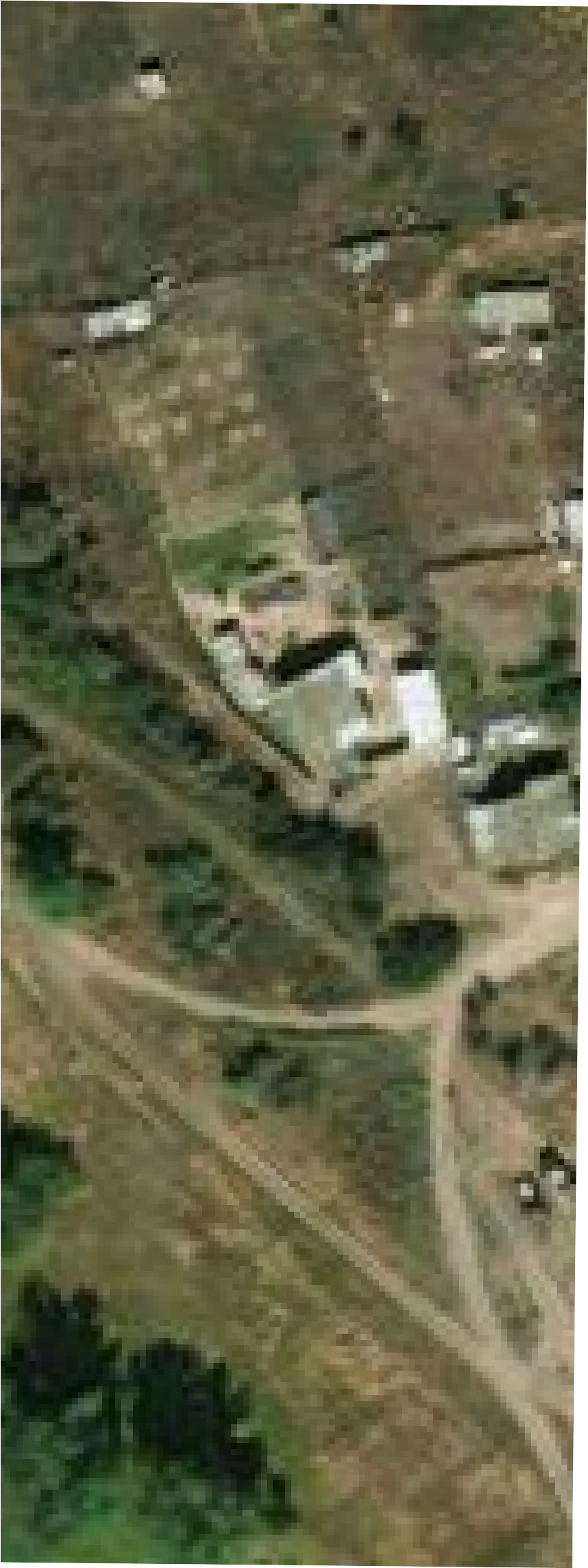 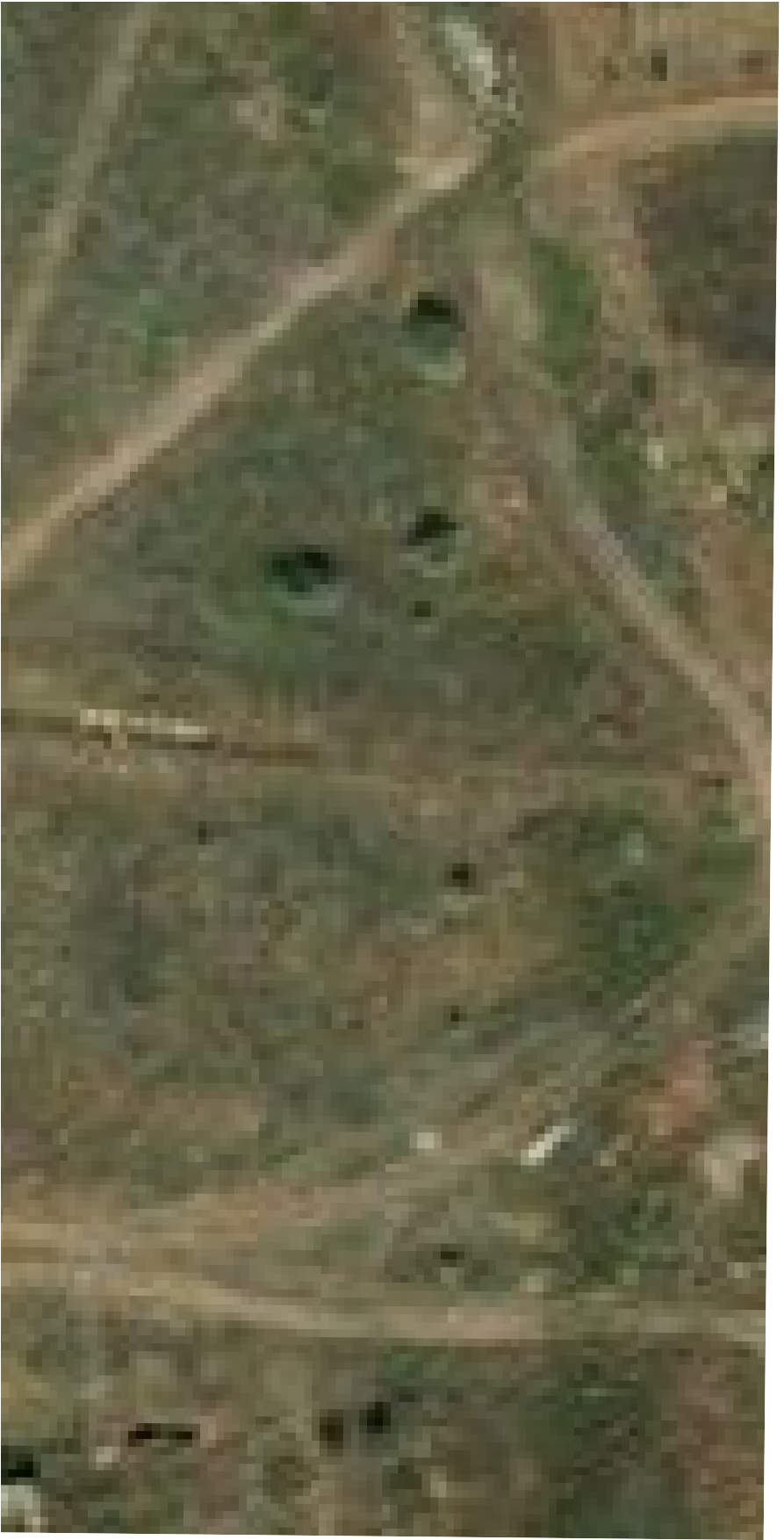 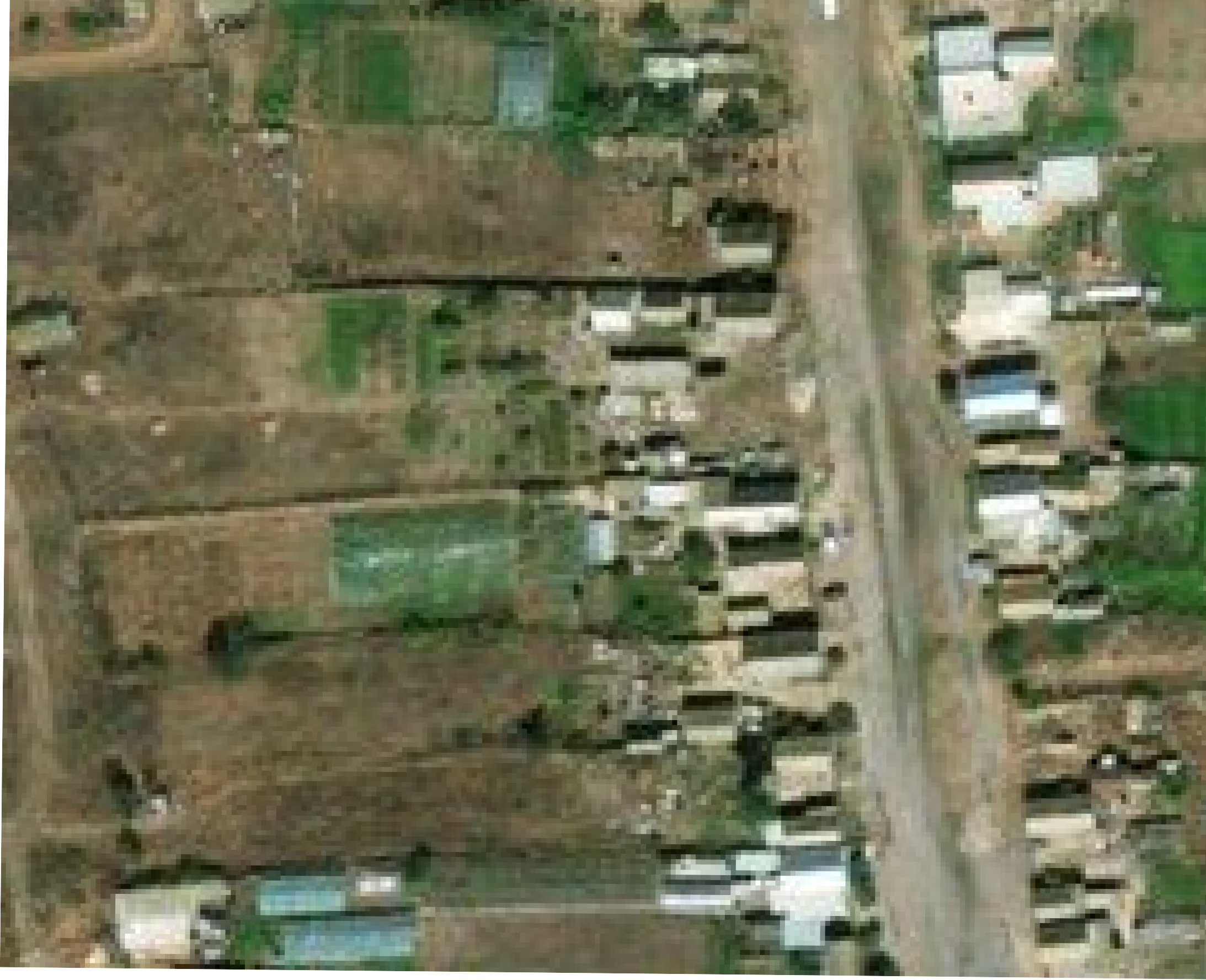 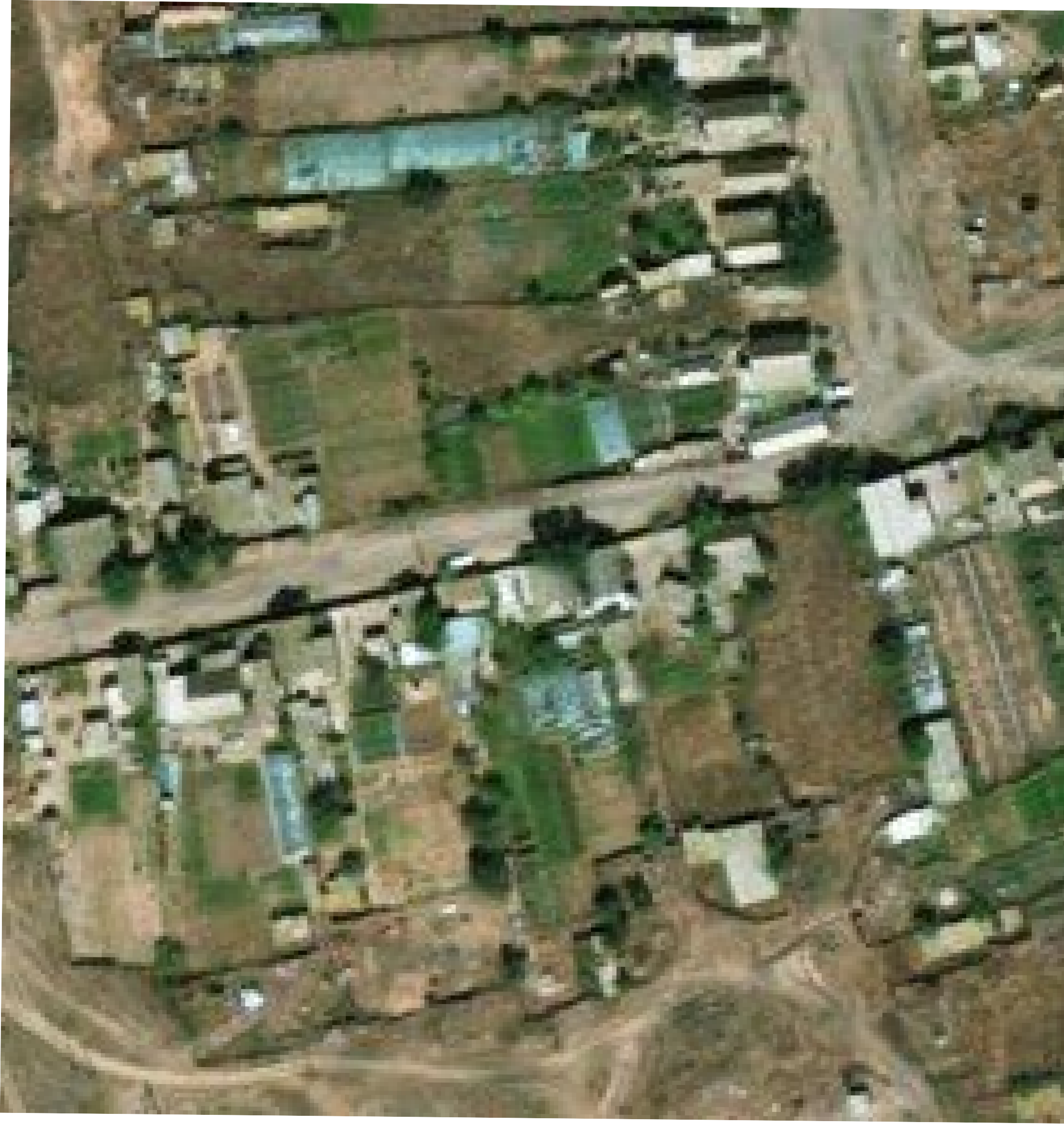 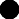 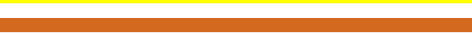 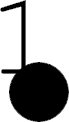 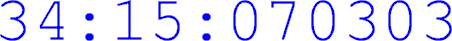 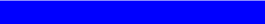 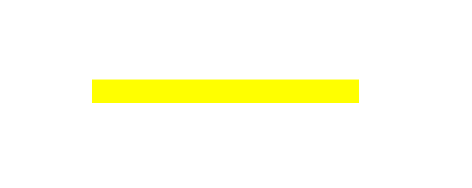 :524:2:477 	Масштаб 1:1000	Условные обозначения:граница испрашиваемой территории	- поворотная точка границ испрашиваемой территорииномер кадастрового квартала	- Граница земельных участков , внесенных в ЕГРНось газопровода269:146230.7:198243238:184:122:200:148:5	242239:36241240:121258 259:20173.3246 247:12025324826025326.5251249:119:118:27261:202:100250254 25540.139118392257256417393416 394 395415414396:752:168:116:100:20:22413412411348,54 397410409:97398:96408399400407:3940640140222880166.2228832:11:51:29405404 403:109997811211919:203:110110100134.8102101109108103:114107104:210106105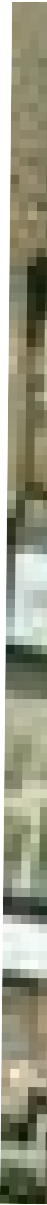 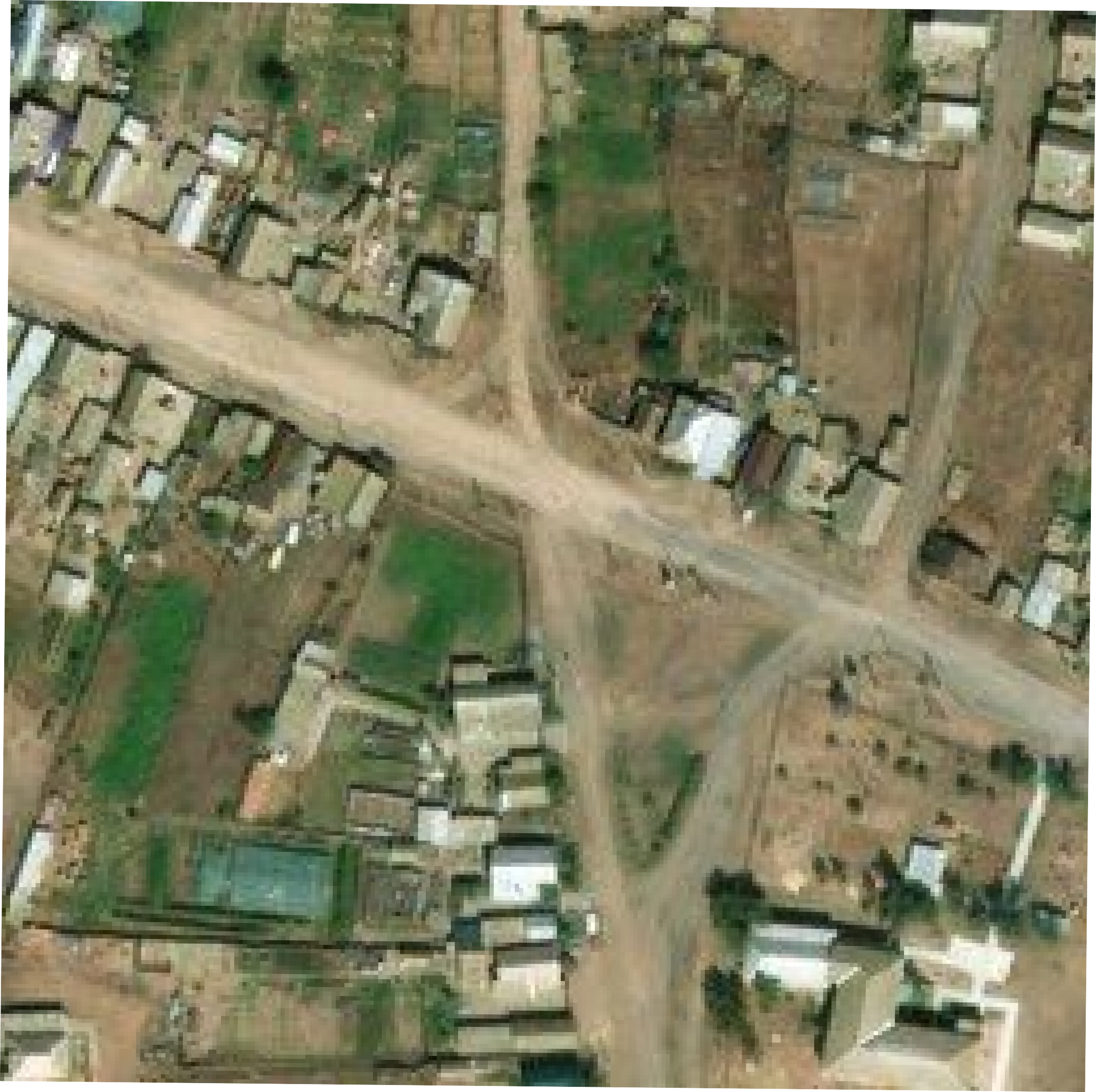 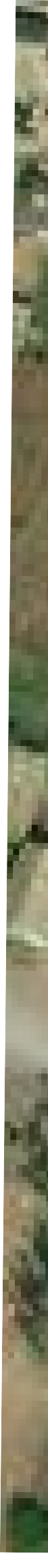 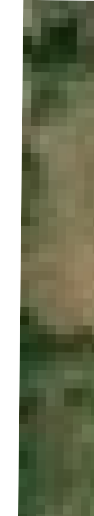 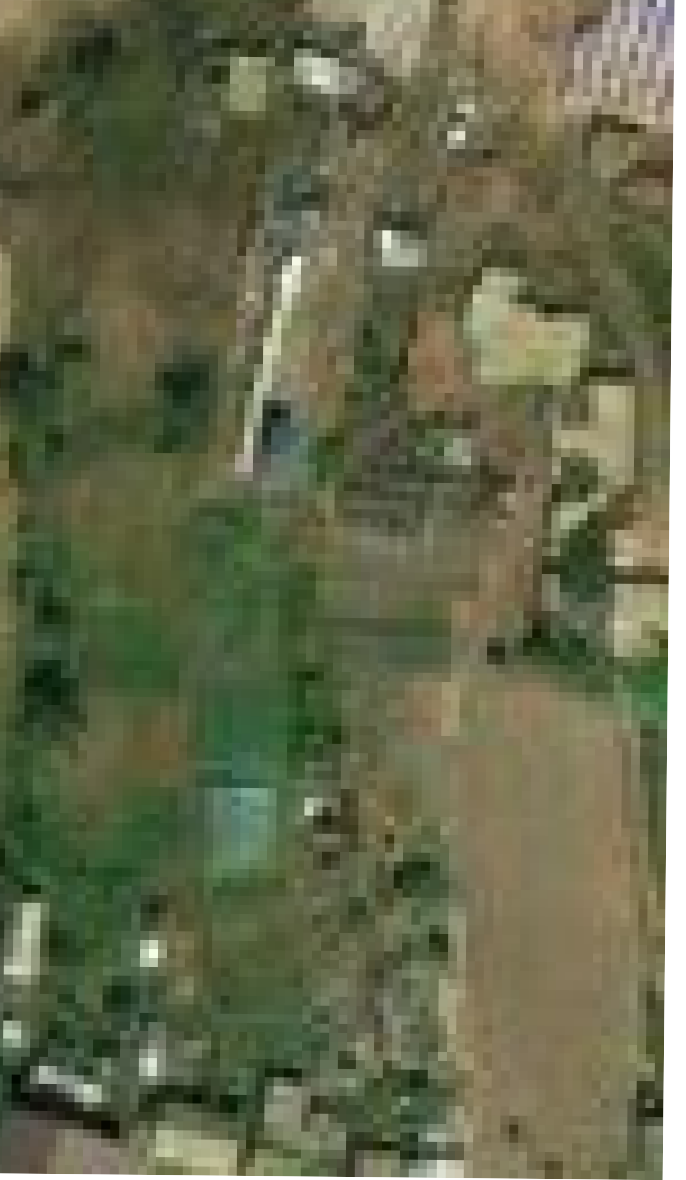 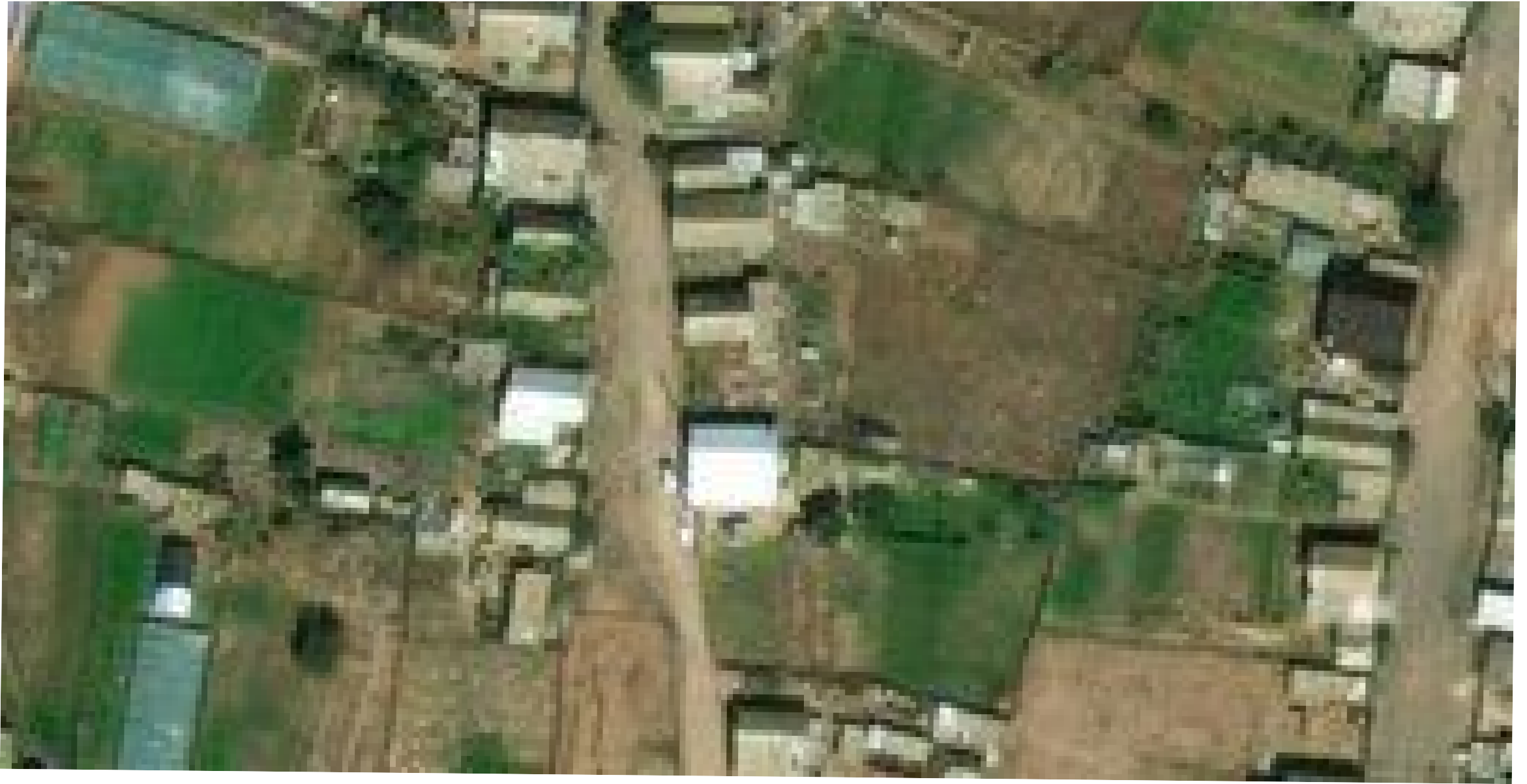 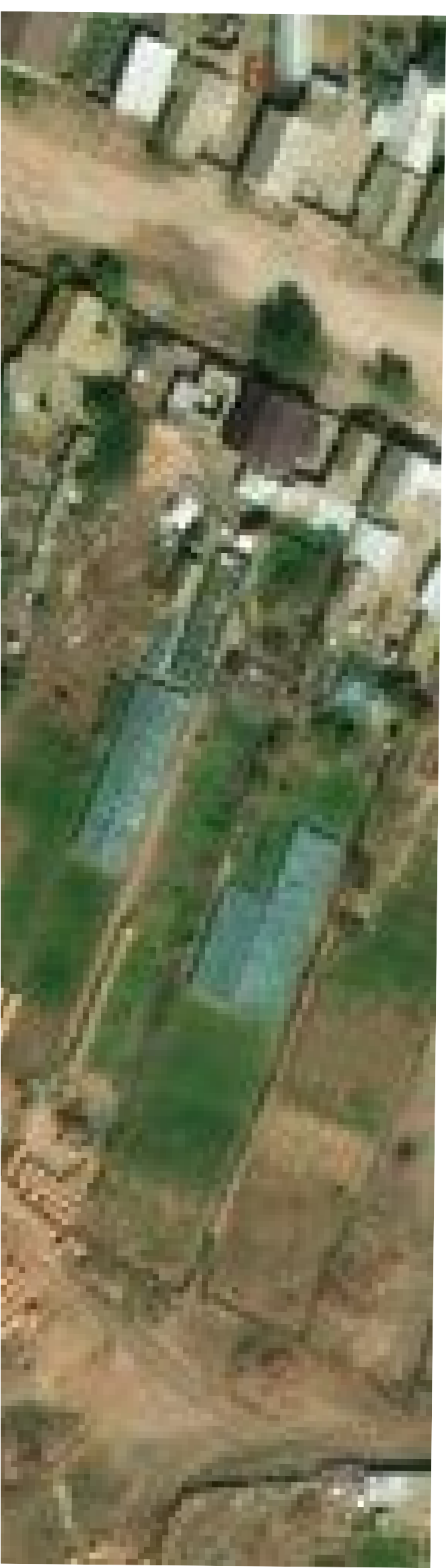 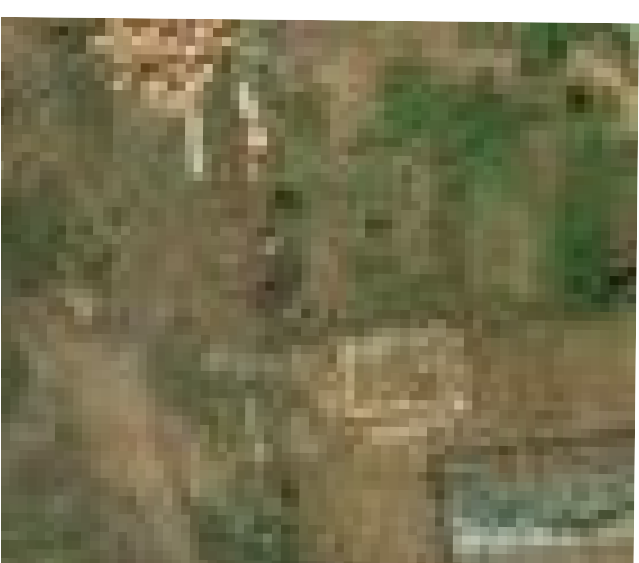 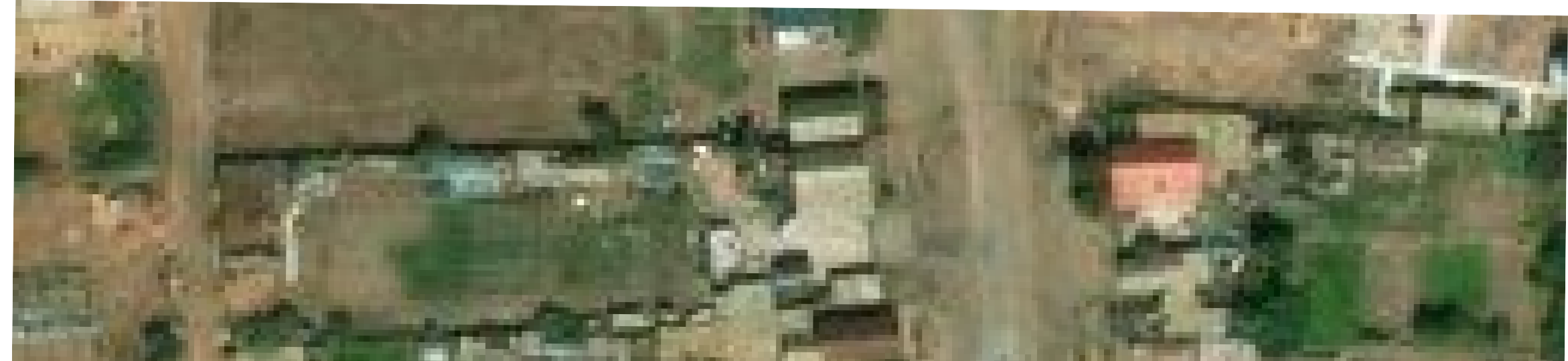 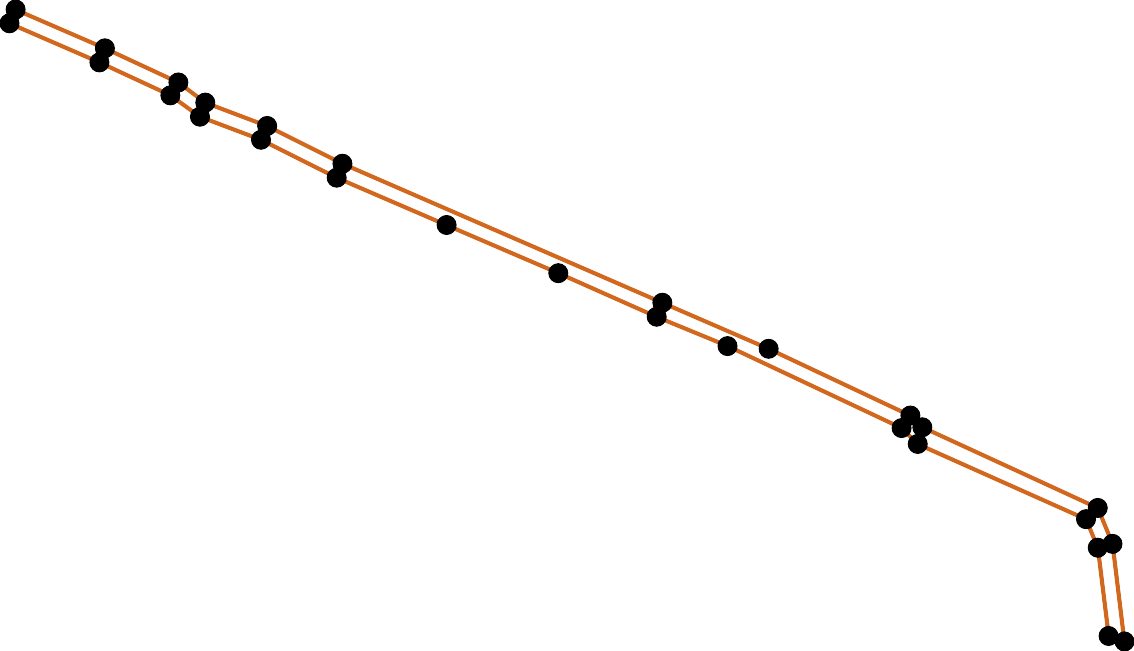 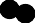 :113:112:499Условные обозначения:граница испрашиваемой территории	- поворотная точка границ испрашиваемой территорииномер кадастрового квартала	- Граница земельных участков , внесенных в ЕГРНось газопроводаСхема расположения границ публичного сервитута     Объекта: Газопровод:140:7:33:130:132:31:136:30:10:188:189:11:1550 498437.7227767278:412:152222233223231:176:134	:3232224:240:175:131:1:31131144.5:6:1:71777:177:194:195:154234 235230229:143225226262 263:156:157228227273264:196245236Условные обозначения::827227127095.8265266267268:197:158244237Масштаб 1:1000граница испрашиваемой территории	- поворотная точка границ испрашиваемой территории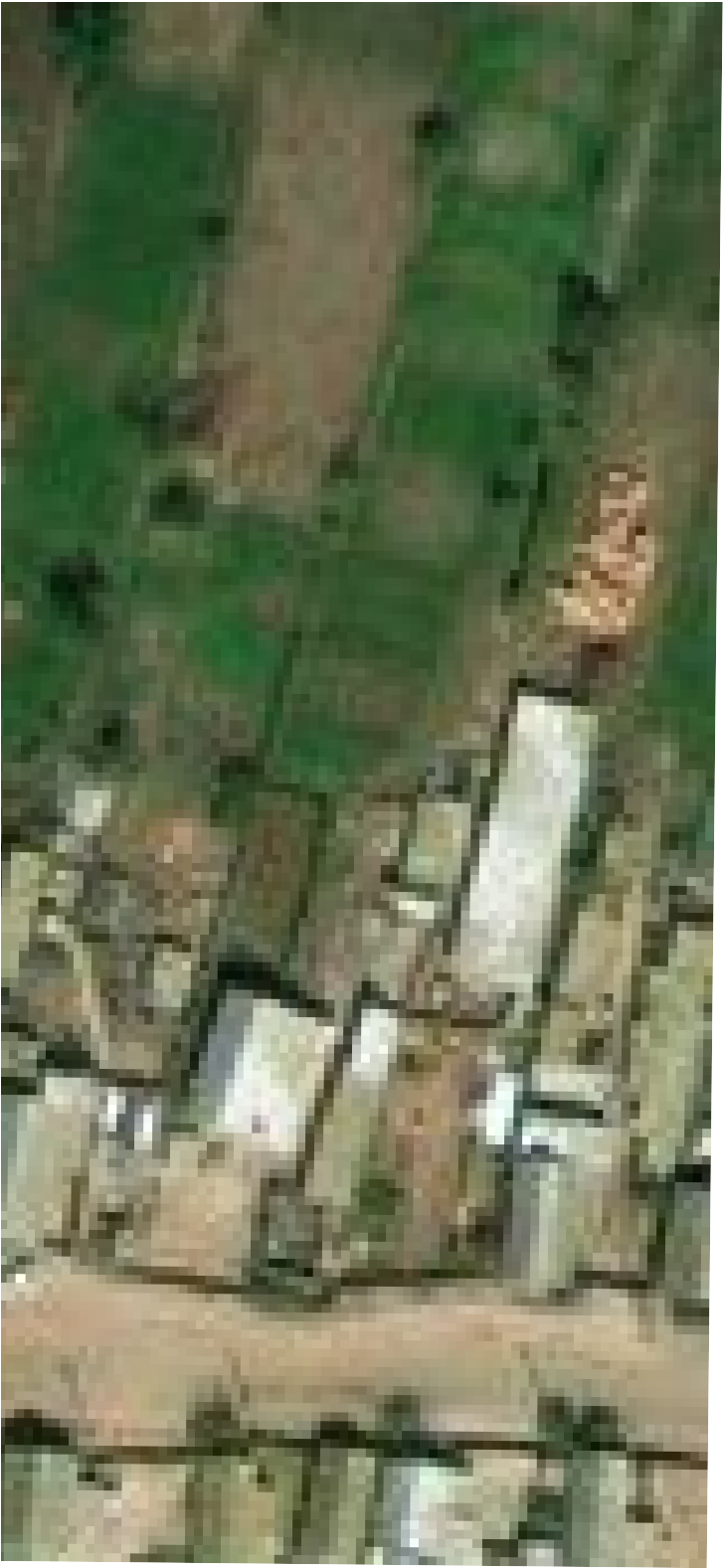 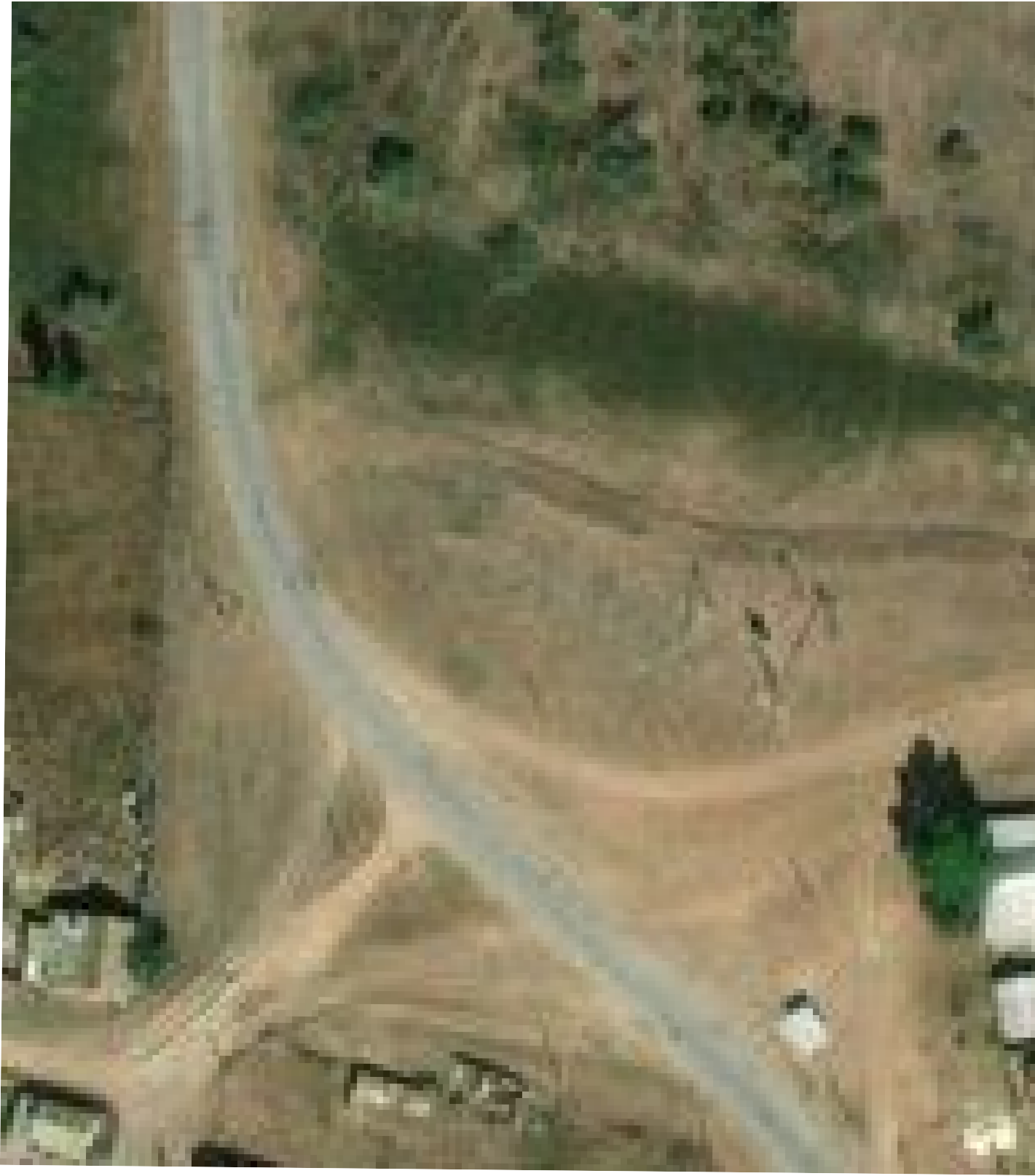 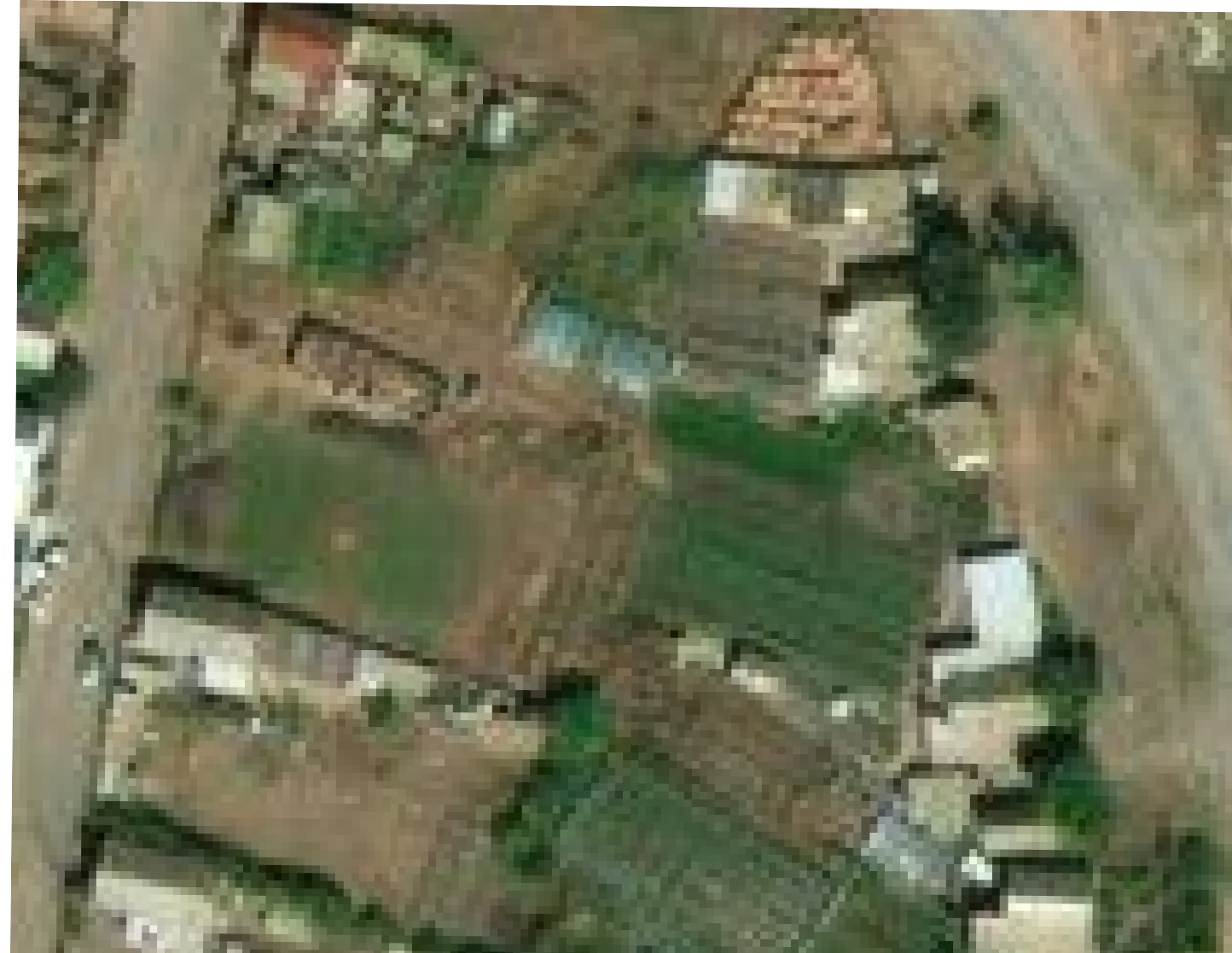 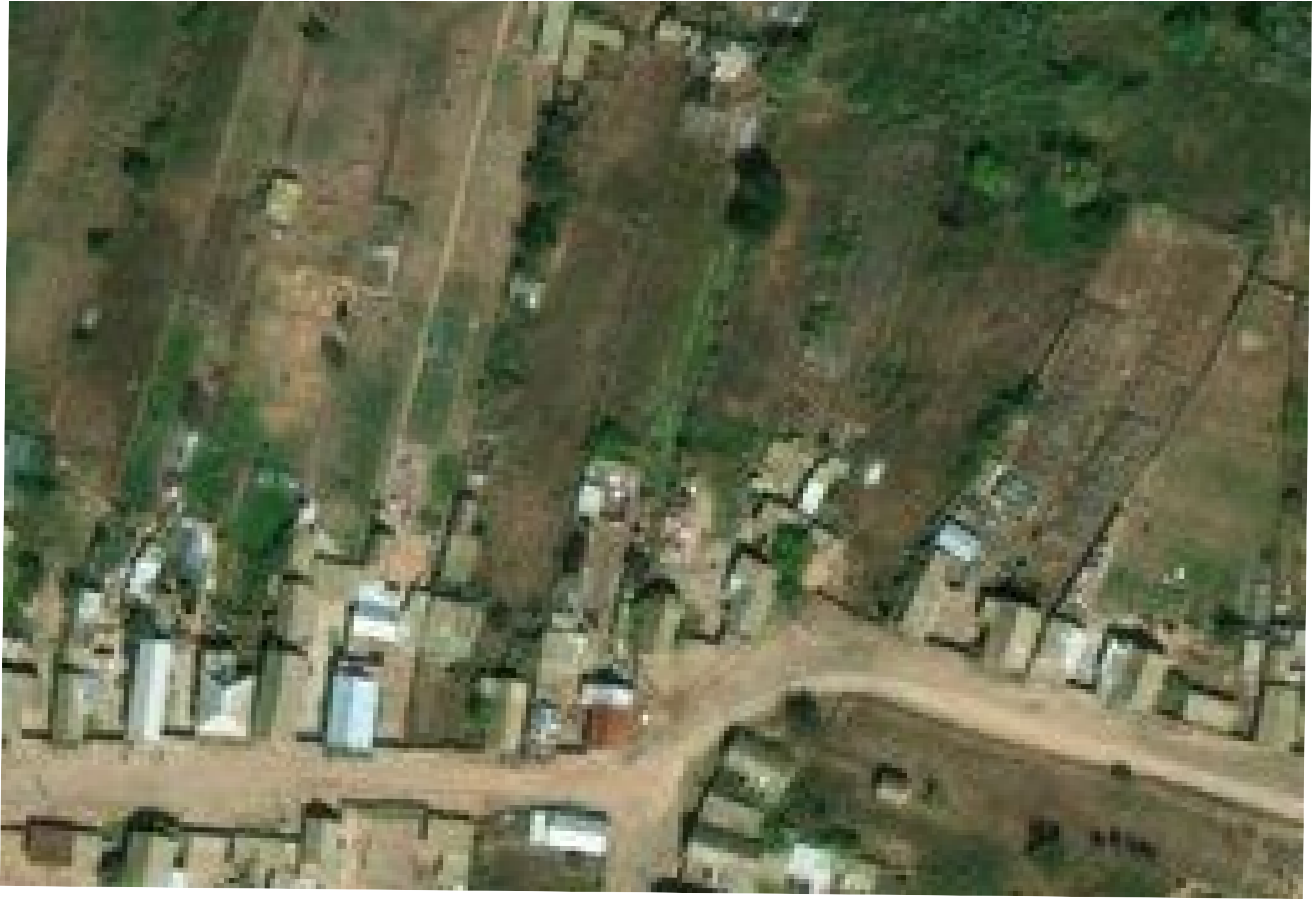 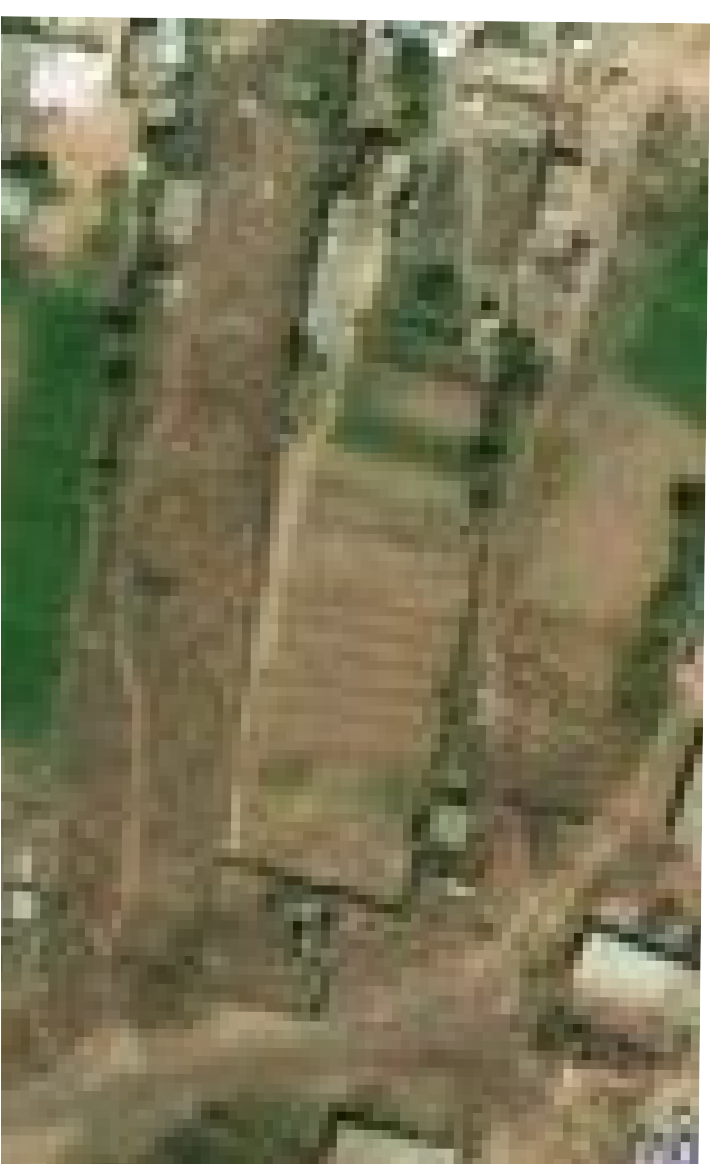 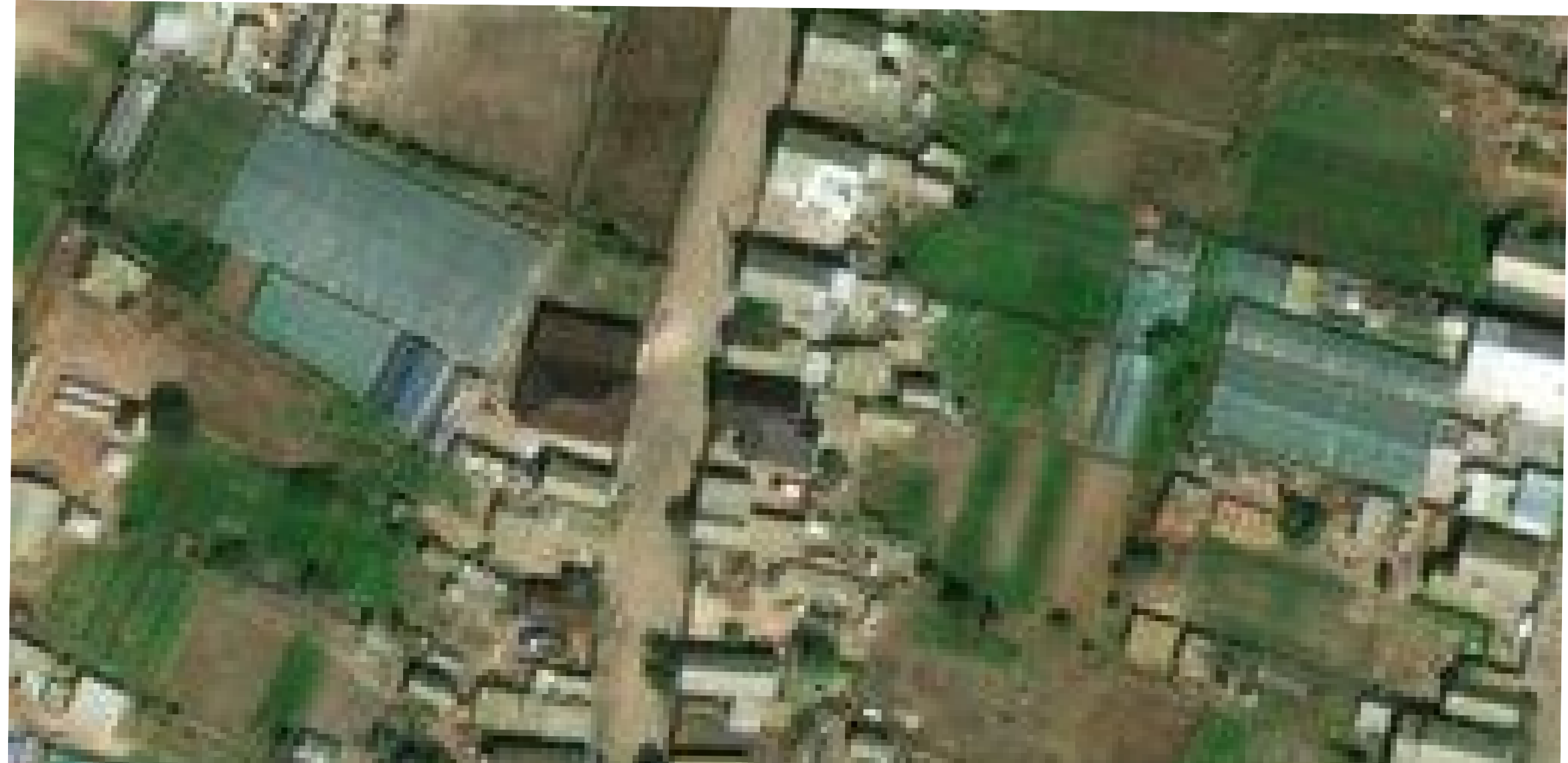 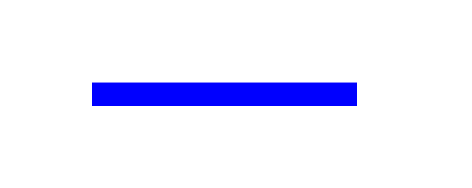 Граница земельных участков , внесенных в ЕГРН	- ось газопроводаномер кадастрового квартала229226:183:143:157228227:185:159:186:19198 199:187:149:233:234221220219218217200220012203204:15:188:20216205267.2:21215214213206207208:236:151:41212209:191:237211210:192:113:565119956:716:167:566:194:239111.1:119947Условные обозначения:171:23:35:197граница испрашиваемой территории	- поворотная точка границ испрашиваемой территории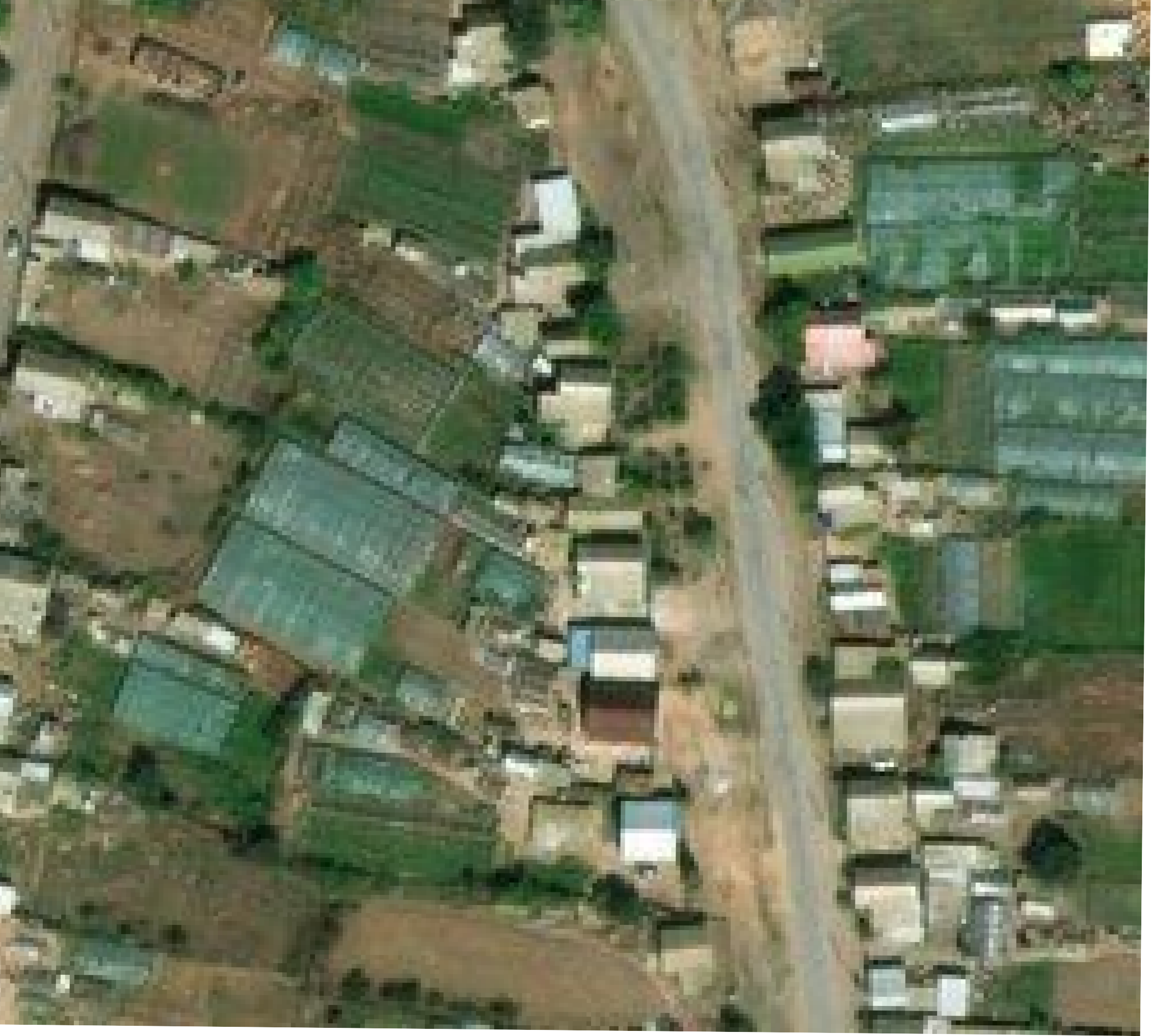 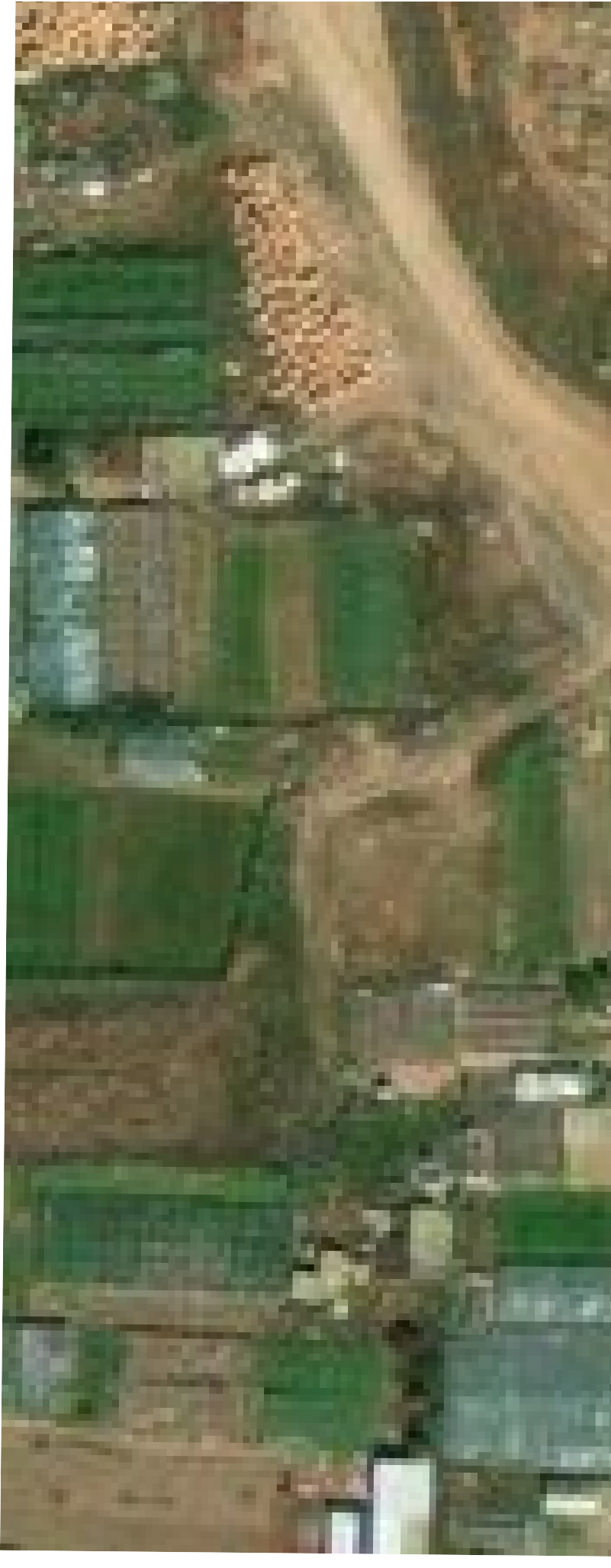 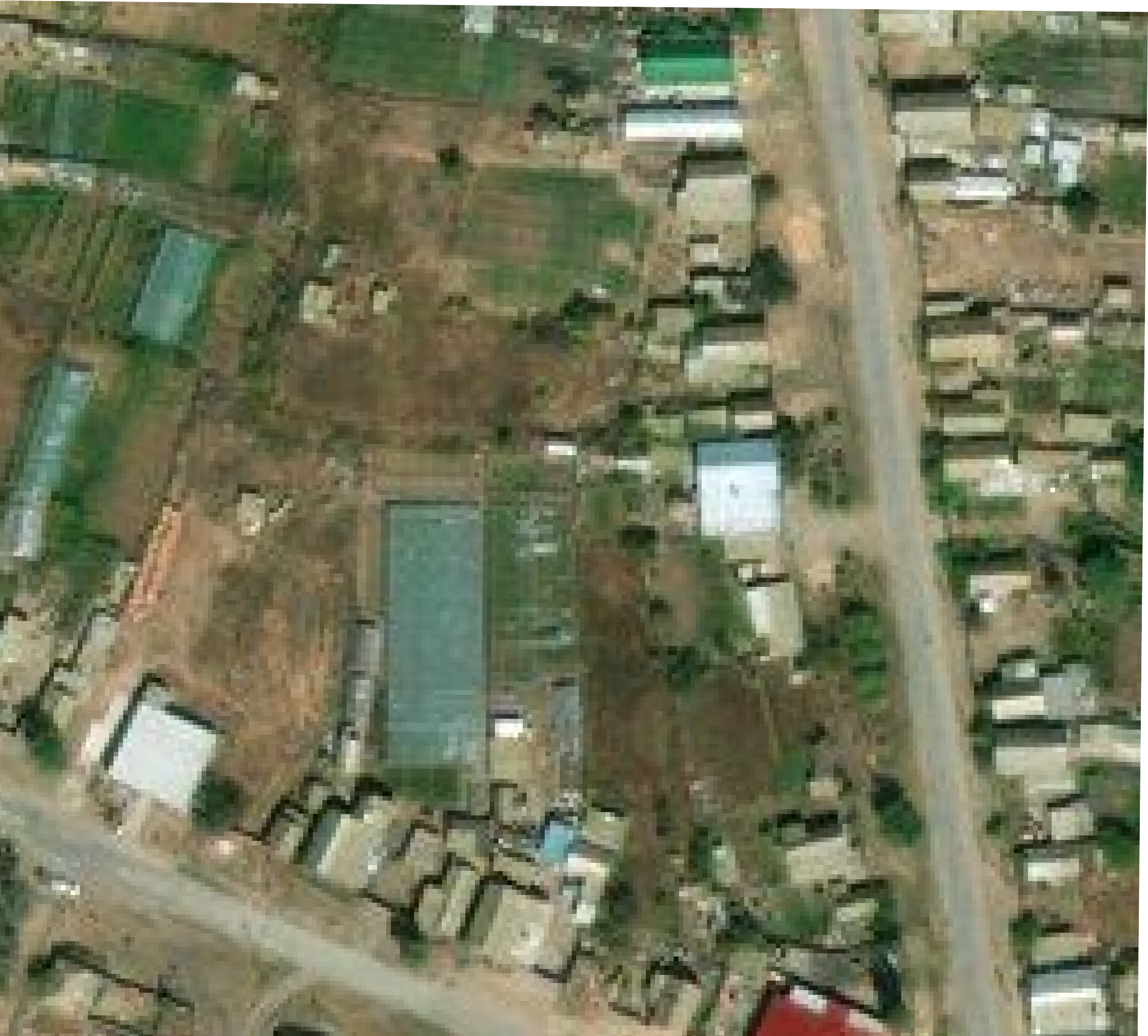 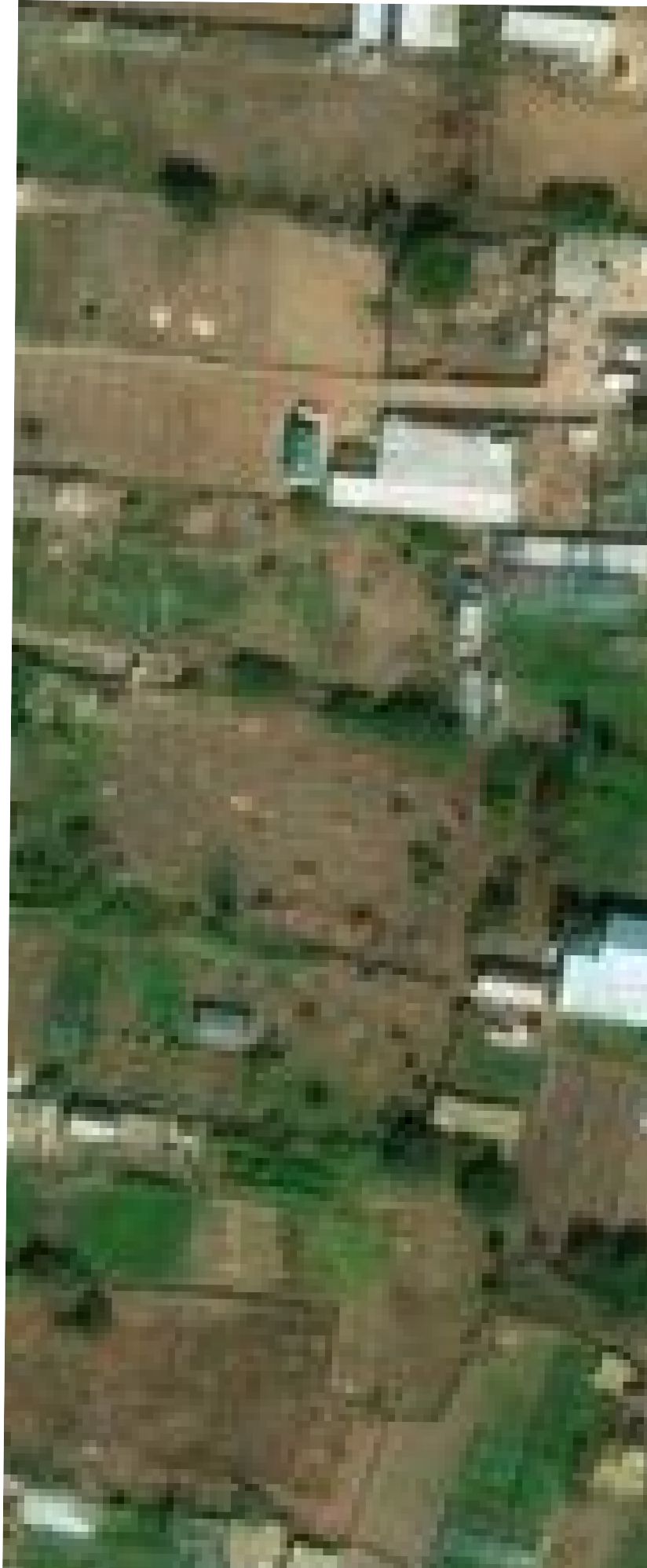 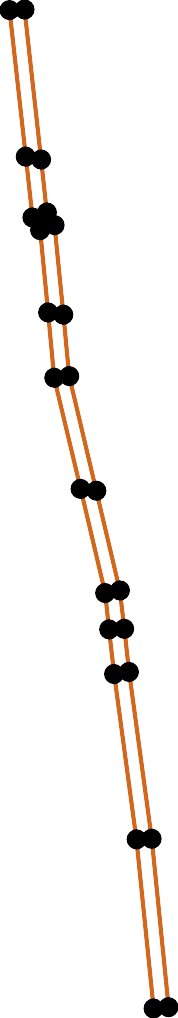 номер кадастрового квартала	- Граница земельных участков , внесенных в ЕГРНось газопровода1732 30 1931	183334:226:22537.4353620292712281:228:57222	:569:2527 23262524:57334:15:070302:1:17:181:42:24:4:2053490:22:1885.64142585473  44	45 445673:263387:2256	25845.1	54  52	516621:137:133:2273.7:138:16569068666965:1397063 64:17372 71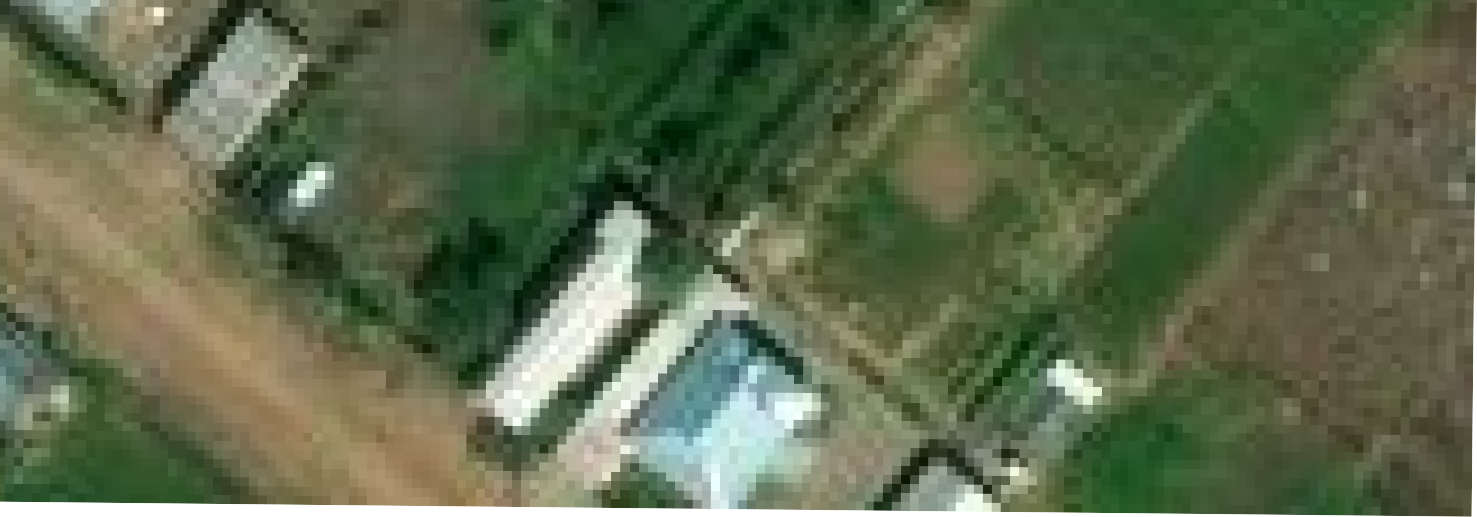 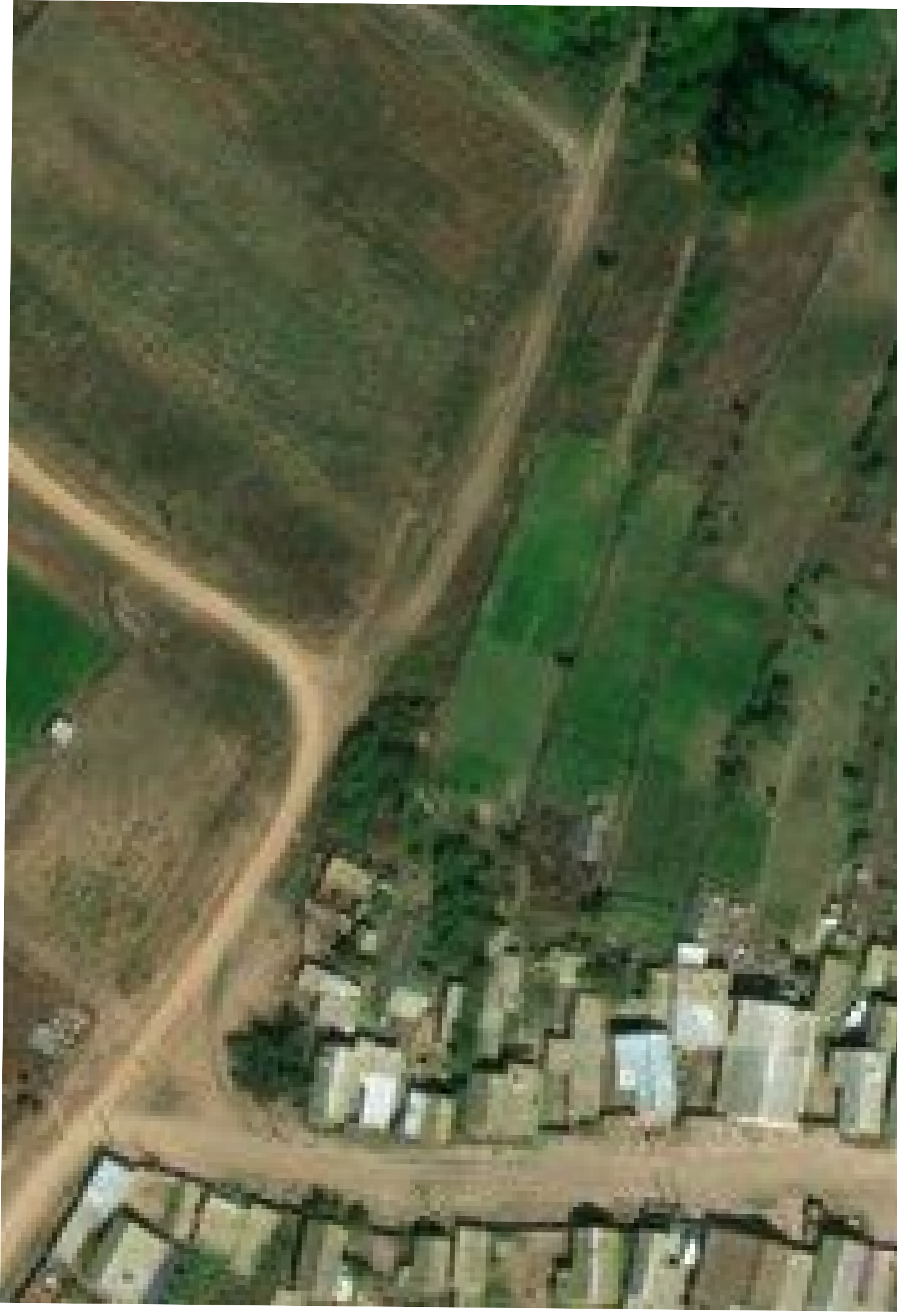 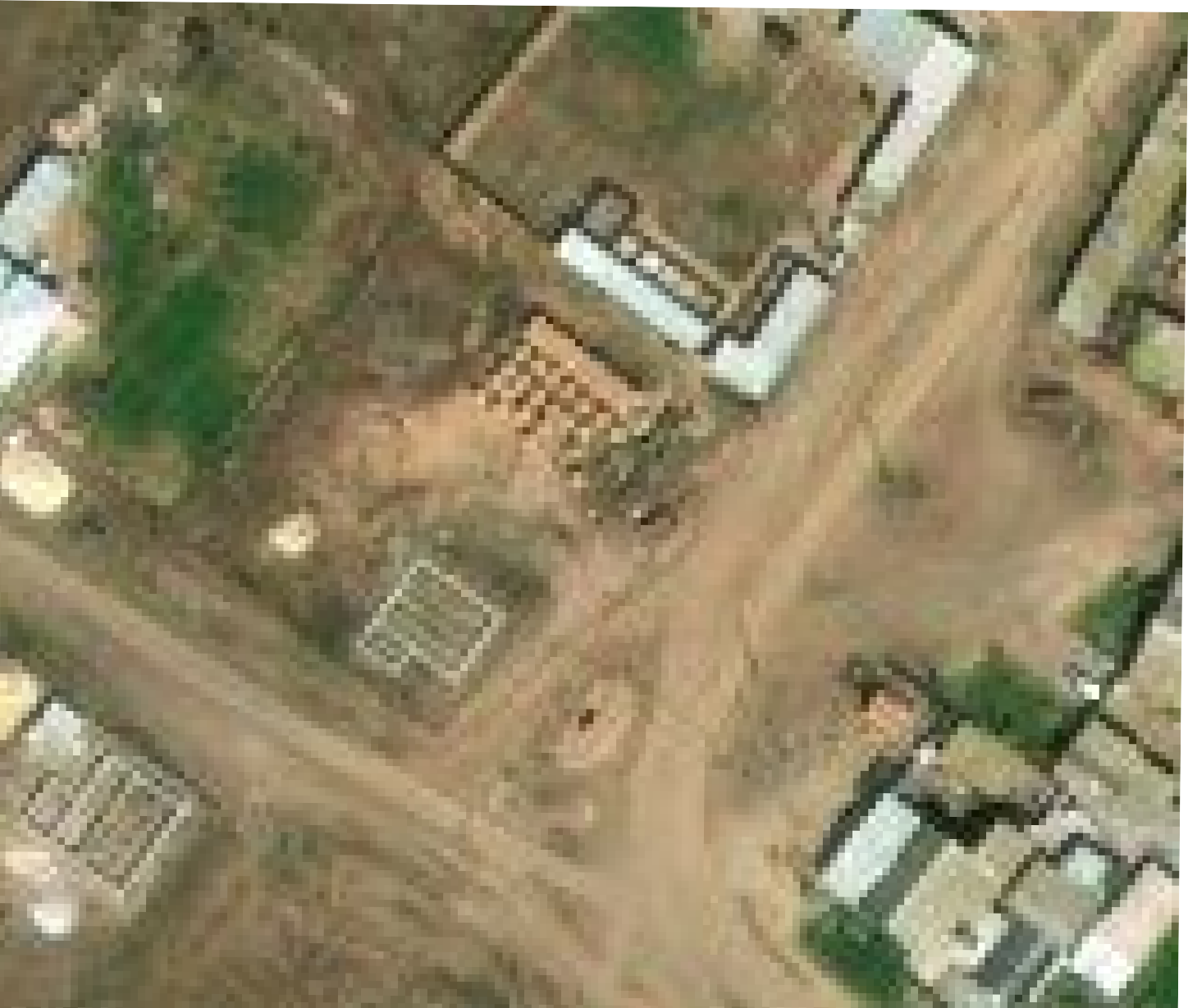 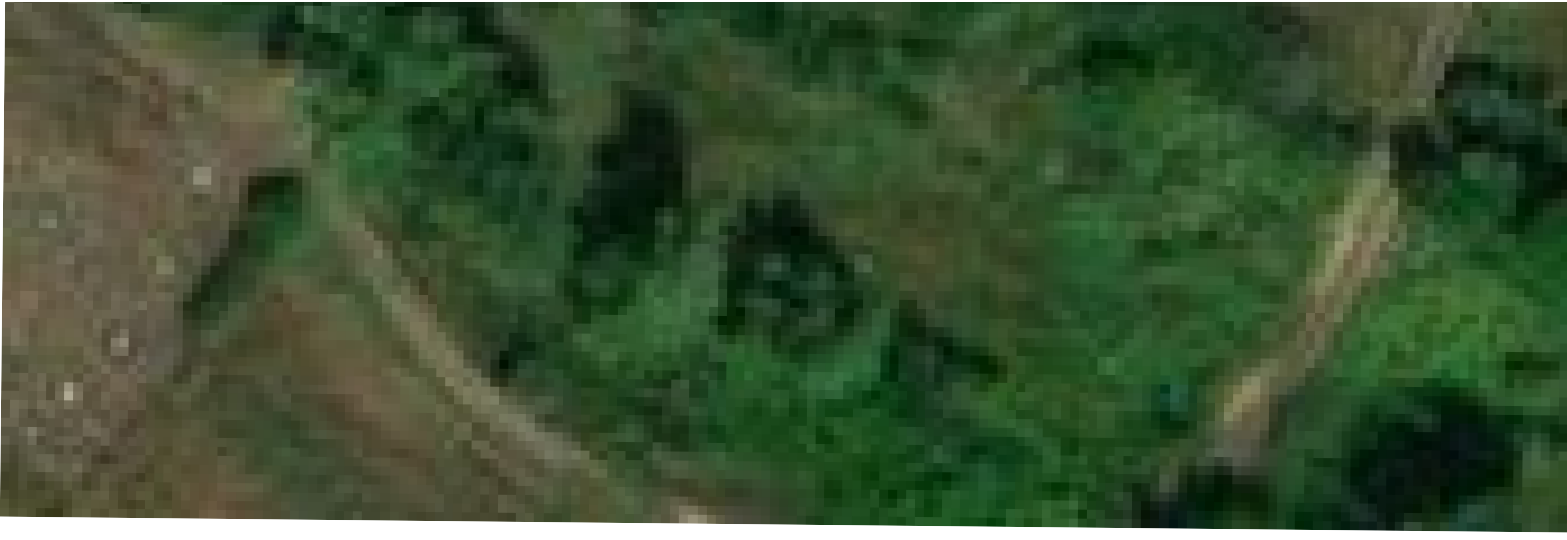 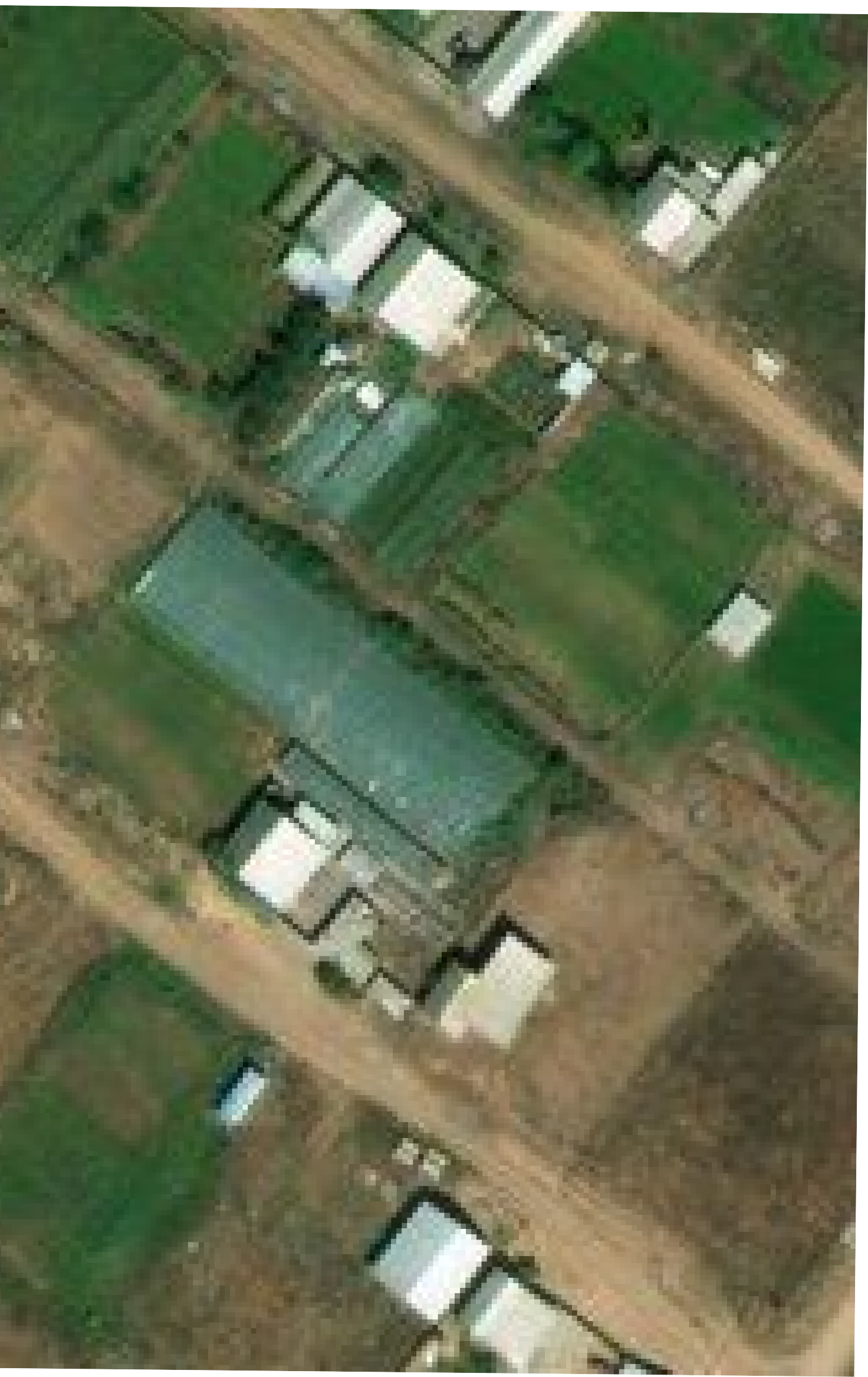 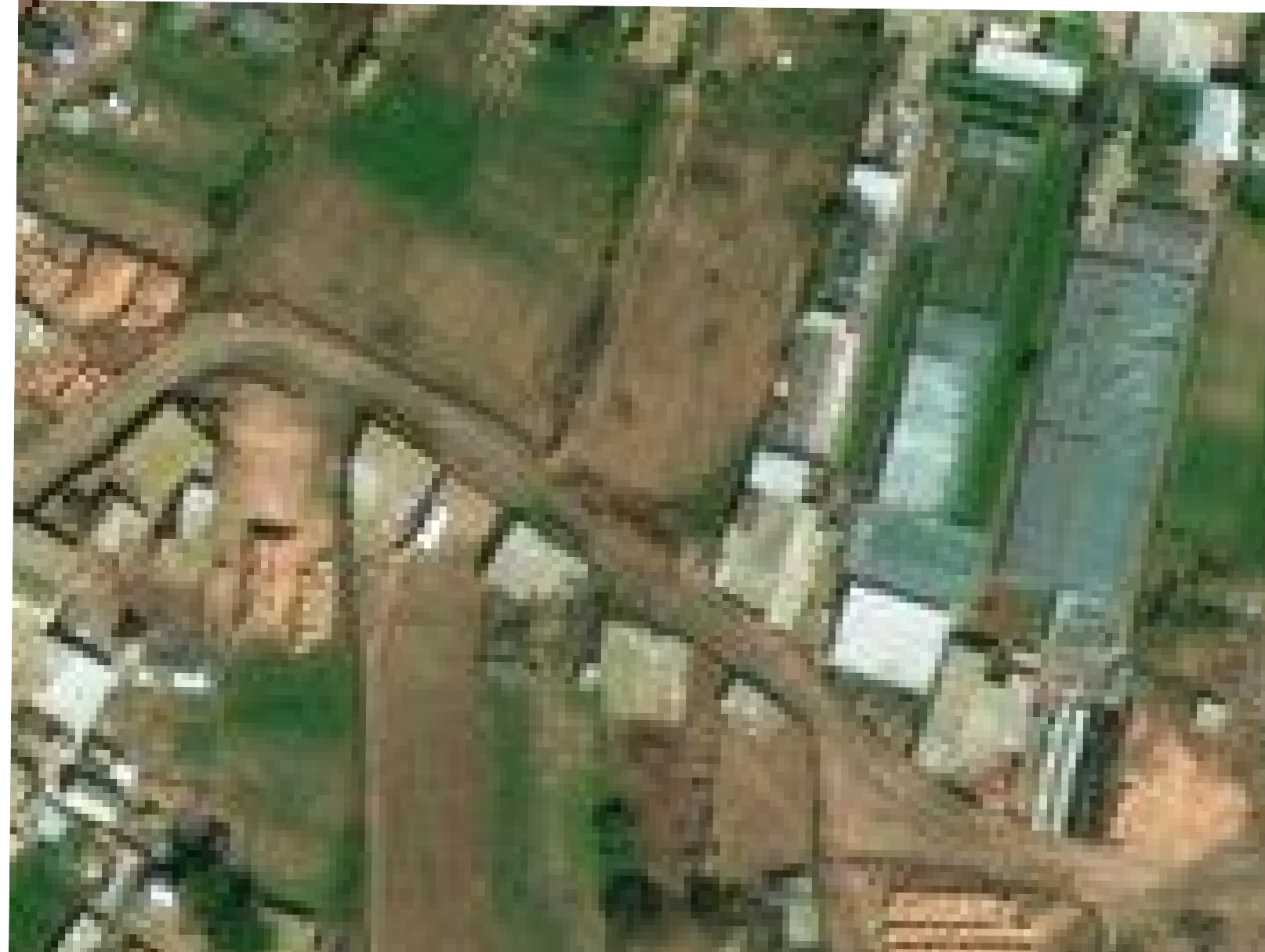 Масштаб 1:1000Условные обозначения:граница испрашиваемой территории	- поворотная точка границ испрашиваемой территорииномер кадастрового квартала	- Граница земельных участков , внесенных в ЕГРНось газопровода:38:97734:17175	:169:123:107767778:197:15890 8979818788:10682 838638739084388389:105:2169291	9736.993	94954134:15:07030:1021:101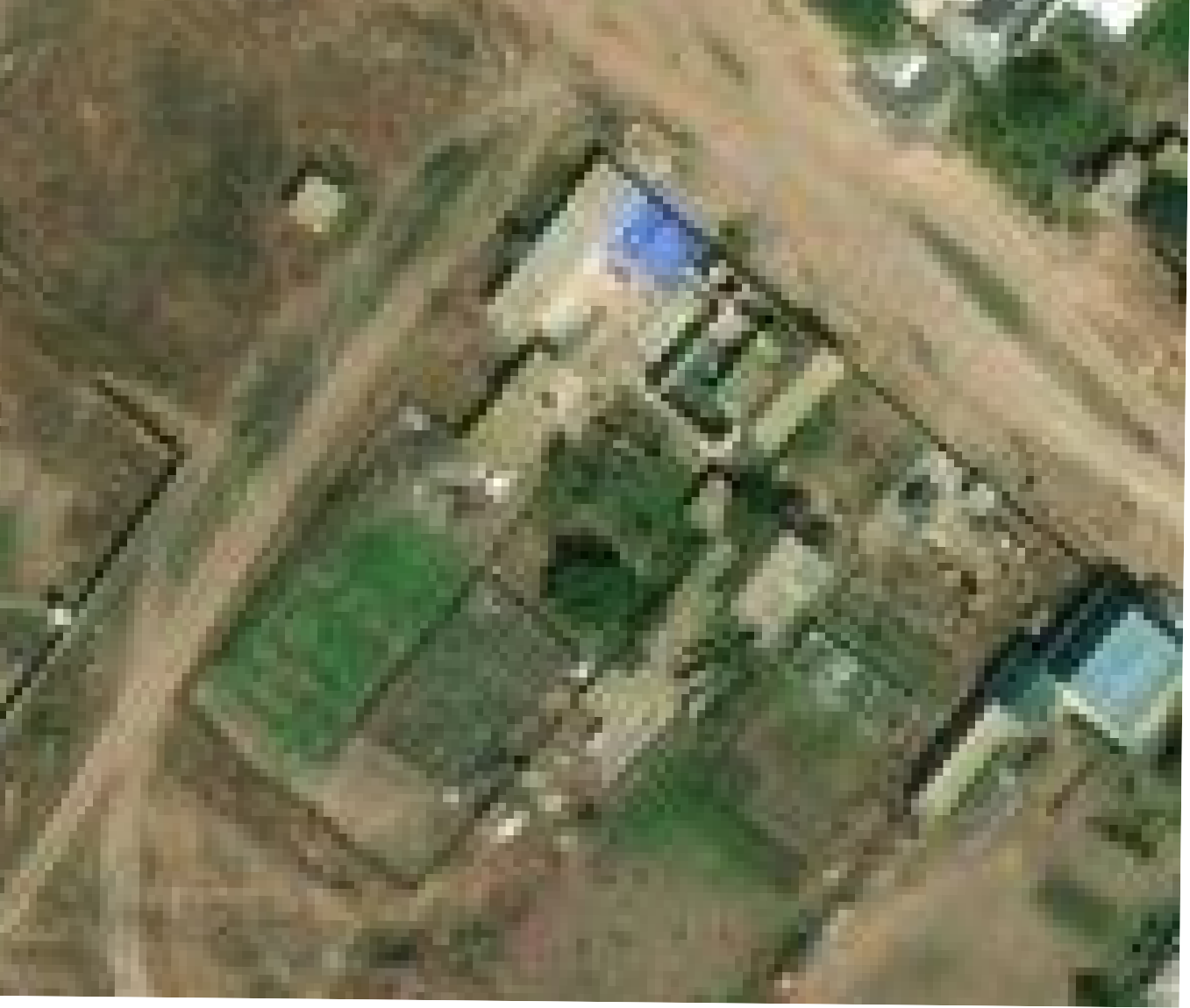 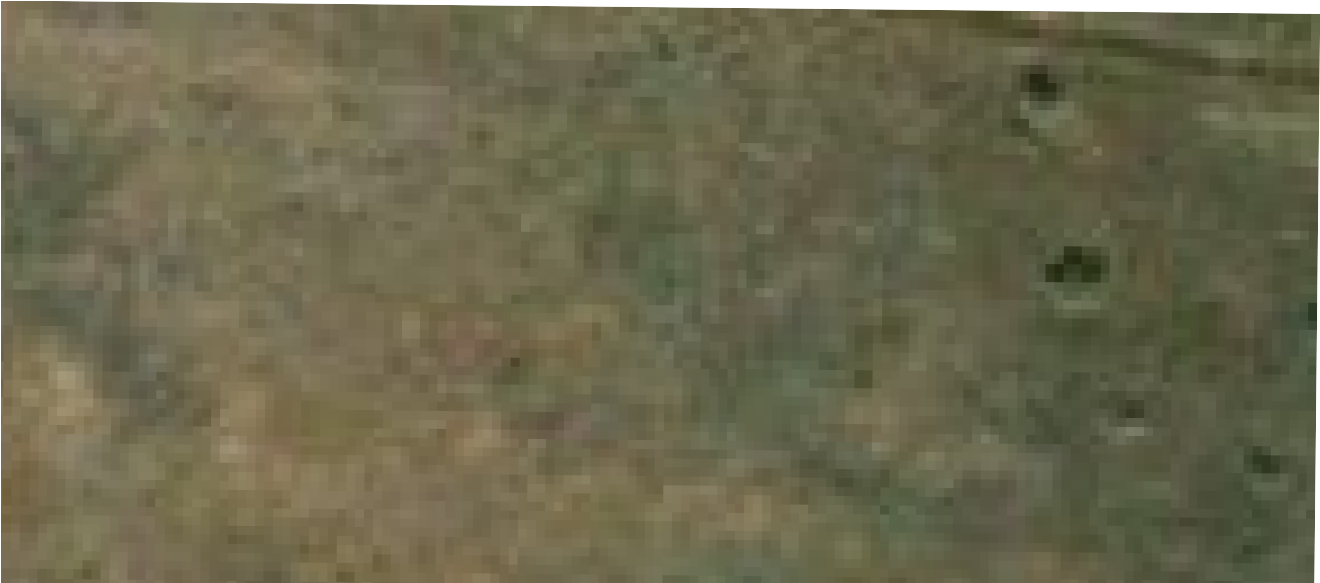 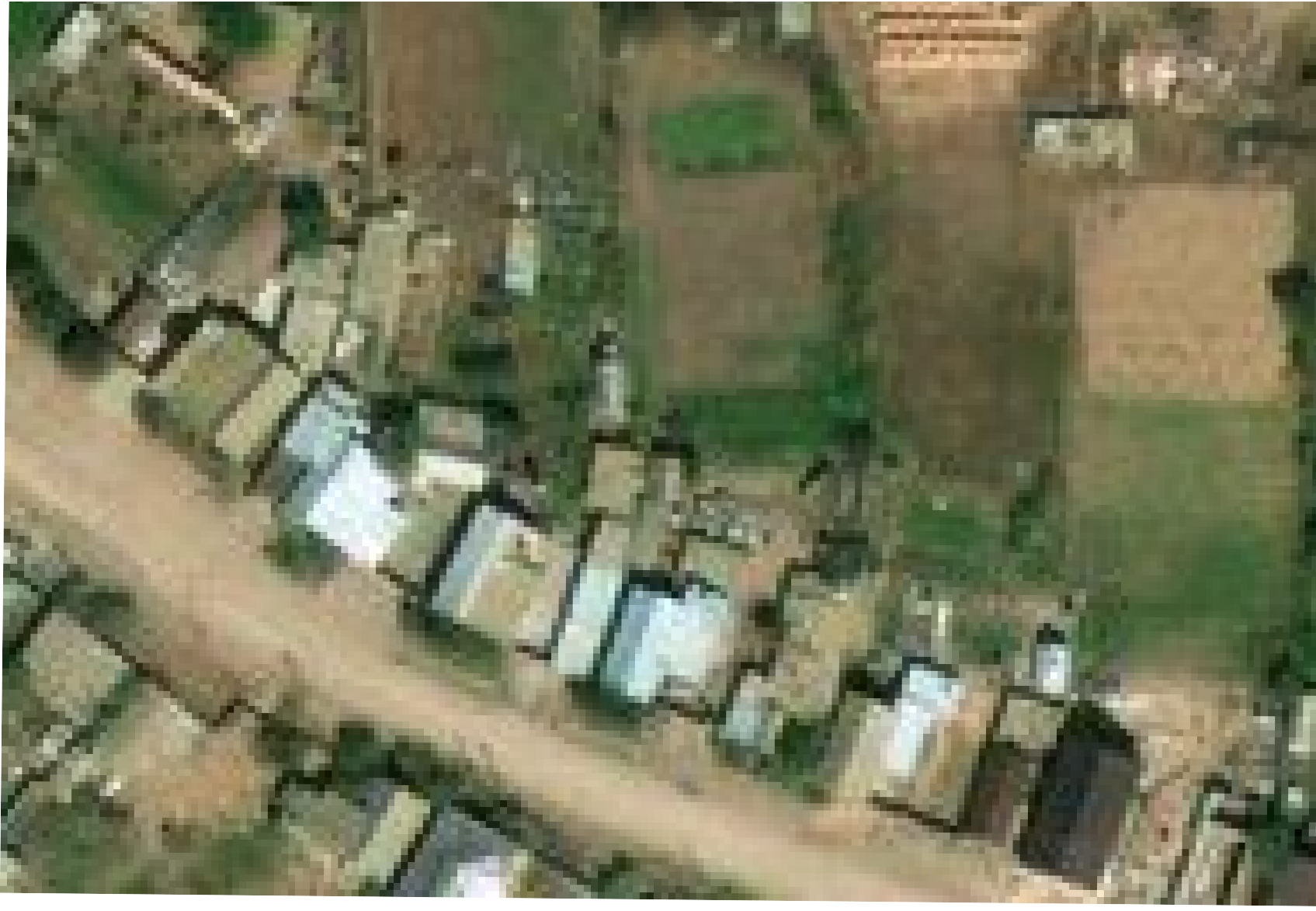 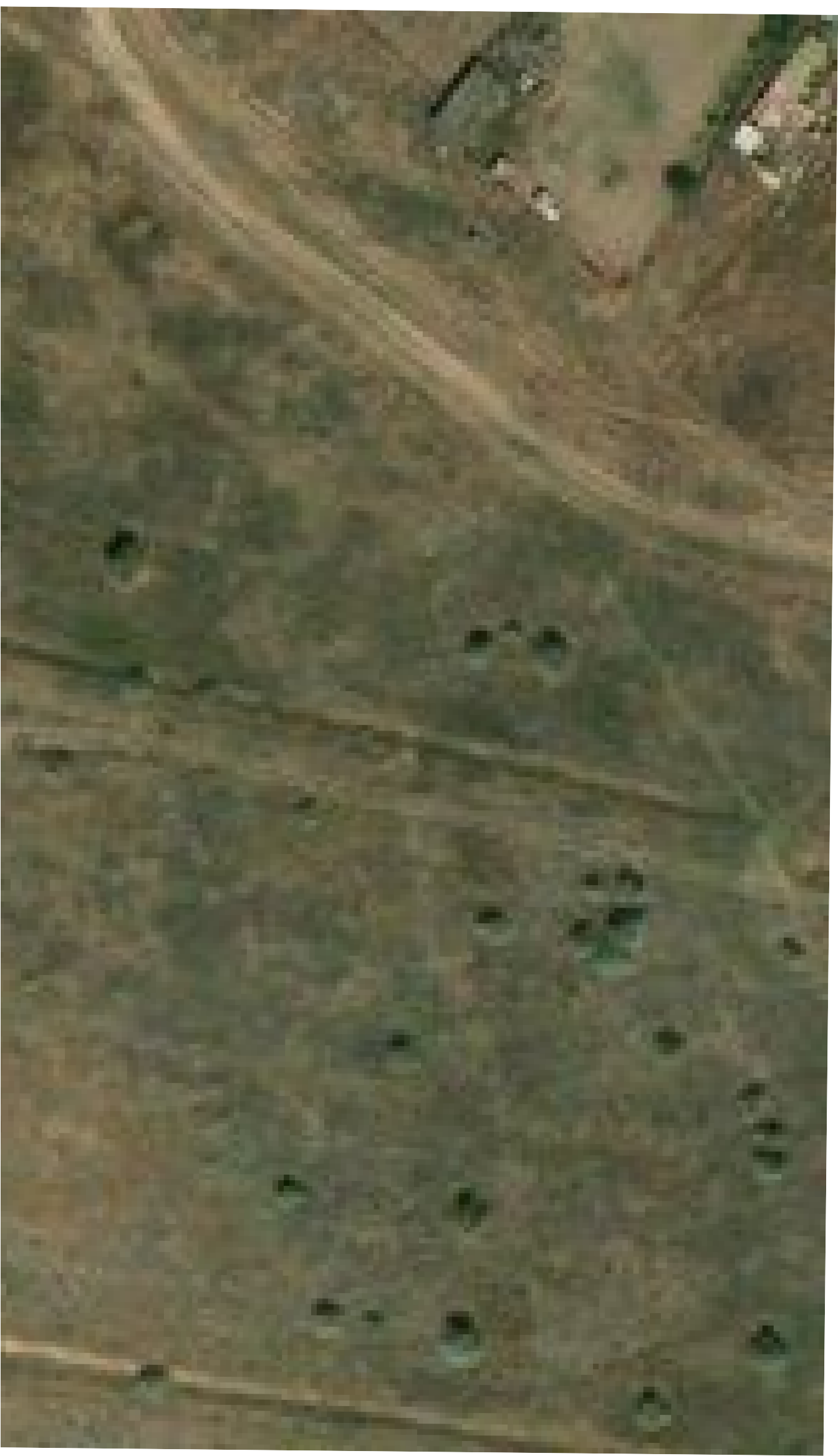 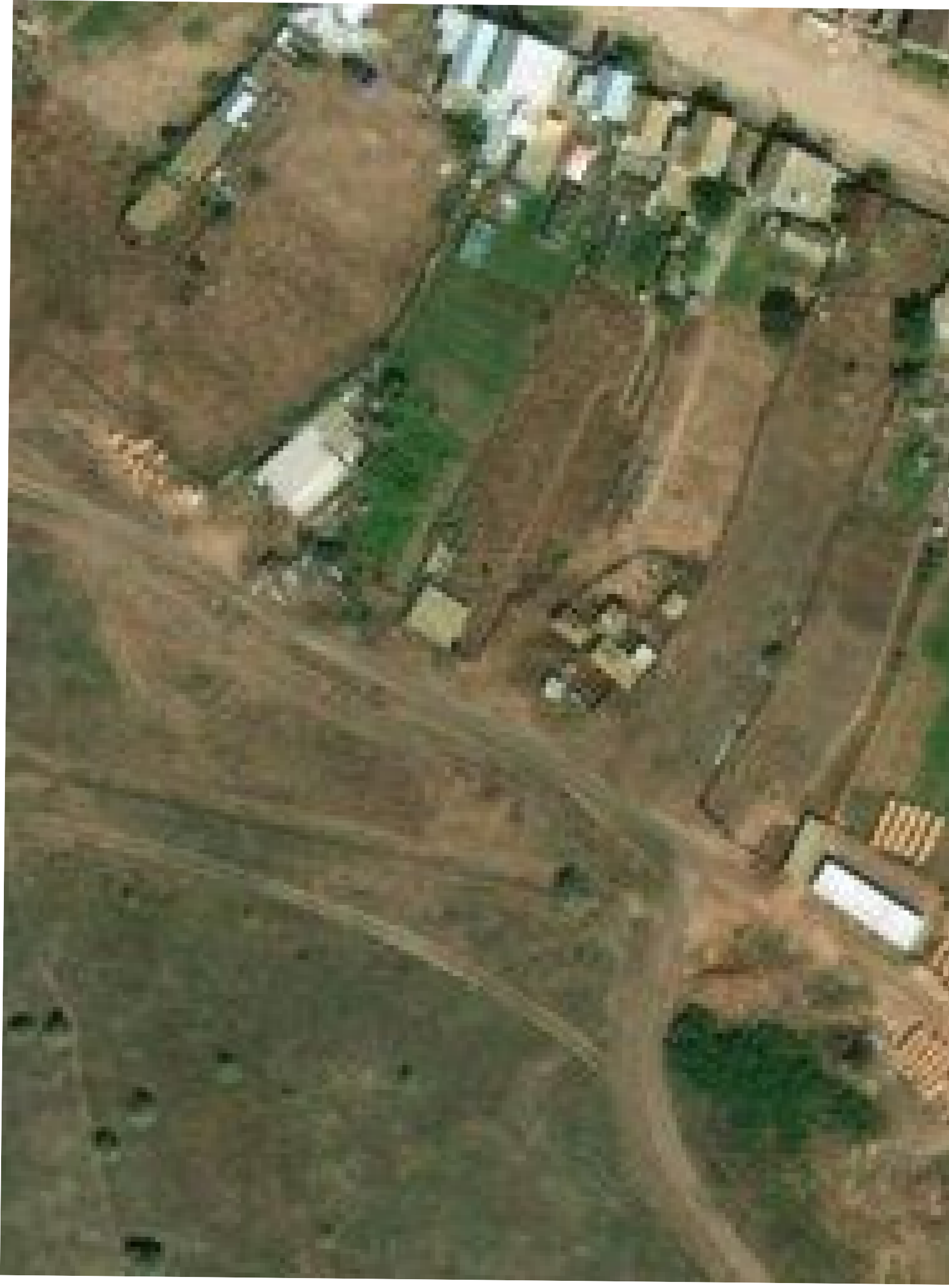 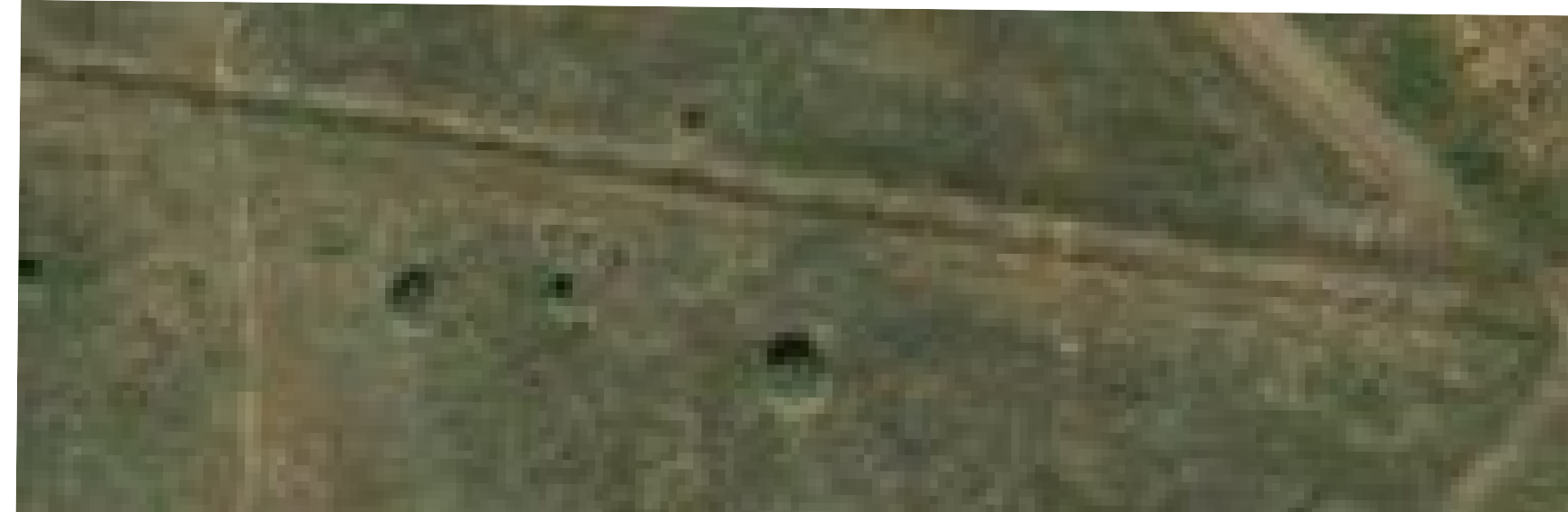 :23:98:213Масштаб 1:1000Условные обозначения:граница испрашиваемой территории	- поворотная точка границ испрашиваемой территорииномер кадастрового квартала	- Граница земельных участков , внесенных в ЕГРНось газопроводаСведения об объектеСведения об объектеСведения об объекте№ п/пХарактеристики объектаОписание характеристик1231Местоположение объектаВолгоградская область, Ленинский р-н, Маляевка с2Площадь объекта ± величина погрешности определения площади (P ± ∆P)3 124 м² ±3Иные характеристики объектаВид объекта реестра границ: Зона с особыми условиями использования территорииСведения о местоположении границ объектаСведения о местоположении границ объектаСведения о местоположении границ объектаСведения о местоположении границ объектаСведения о местоположении границ объектаСведения о местоположении границ объекта1. Система координат	МСК-34, зона 21. Система координат	МСК-34, зона 21. Система координат	МСК-34, зона 21. Система координат	МСК-34, зона 21. Система координат	МСК-34, зона 21. Система координат	МСК-34, зона 22. Сведения о характерных точках границ объекта2. Сведения о характерных точках границ объекта2. Сведения о характерных точках границ объекта2. Сведения о характерных точках границ объекта2. Сведения о характерных точках границ объекта2. Сведения о характерных точках границ объектаОбозначение характерных точек границКоординаты, мКоординаты, мМетод определения координат характерной точкиСредняя квадратическая погрешность положения характерной точки (Mt), мОписание обозначения точки на местности (при наличии)Обозначение характерных точек границXYМетод определения координат характерной точкиСредняя квадратическая погрешность положения характерной точки (Mt), мОписание обозначения точки на местности (при наличии)12345637.437.437.437.437.437.433480 905,712 242 894,83—0,10—34480 907,162 242 896,23—0,10—35480 895,642 242 910,84—0,10—36480 894,102 242 909,56—0,10—33480 905,712 242 894,83—0,10—27127127127127127117480 928,502 242 903,27—0,10—18480 922,372 242 910,85—0,10—19480 921,782 242 910,27—0,10—20480 900,432 242 936,16—0,10—21480 877,662 242 963,94—0,10—22480 855,222 242 991,26—0,10—23480 851,012 242 995,57—0,10—24480 839,342 242 986,00—0,10—25480 840,622 242 984,44—0,10—26480 850,892 242 992,84—0,10—27480 853,592 242 990,09—0,10—28480 875,652 242 963,25—0,10—29480 900,552 242 932,84—0,10—30480 921,582 242 907,26—0,10—31480 922,202 242 907,87—0,10—32480 926,922 242 902,00—0,10—17480 928,502 242 903,27—0,10—85.685.685.685.685.685.637480 701,992 243 004,26—0,10—38480 703,252 243 002,70—0,10—39480 736,592 243 029,43—0,10—40480 735,322 243 030,98—0,10—37480 701,992 243 004,26—0,10—73.773.773.773.773.773.759480 654,732 242 972,37—0,10—60480 653,662 242 974,06—0,10—61480 684,652 242 994,07—0,10—62480 685,702 242 992,37—0,10—59480 654,732 242 972,37—0,10—63.663.663.663.663.663.663480 613,372 242 999,51—0,10—64480 612,842 243 000,41—0,10—65480 623,202 243 007,31—0,10—66480 634,372 243 014,24—0,10—67480 635,972 243 013,31—0,10—68480 637,572 243 014,69—0,10—69480 634,332 243 016,59—0,10—70480 622,142 243 009,00—0,10—71480 610,172 243 001,02—0,10—72480 611,512 242 998,73—0,10—Сведения о местоположении границ объектаСведения о местоположении границ объектаСведения о местоположении границ объектаСведения о местоположении границ объектаСведения о местоположении границ объектаСведения о местоположении границ объекта12345663480 613,372 242 999,51—0,10—241.6241.6241.6241.6241.6241.673480 566,472 242 965,76—0,10—74480 568,032 242 967,01—0,10—75480 547,272 242 991,63—0,10—76480 535,492 243 005,95—0,10—77480 530,172 243 013,51—0,10—78480 527,742 243 016,27—0,10—79480 524,002 243 020,53—0,10—80480 510,322 243 038,36—0,10—81480 513,332 243 040,63—0,10—82480 504,162 243 058,91—0,10—83480 501,392 243 065,40—0,10—84480 496,272 243 074,42—0,10—85480 494,432 243 073,62—0,10—86480 499,592 243 064,51—0,10—87480 510,792 243 041,22—0,10—88480 507,462 243 038,71—0,10—89480 522,442 243 019,28—0,10—90480 528,592 243 012,27—0,10—73480 566,472 242 965,76—0,10—56,9356,9356,9356,9356,9356,93387480 514,252 243 081,77—0,10—388480 503,542 243 106,00—0,10—389480 501,732 243 105,16—0,10—390480 512,422 243 080,96—0,10—73.973.973.973.973.973.991480 477,412 243 112,34—0,10—92480 479,222 243 113,18—0,10—93480 472,552 243 128,02—0,10—94480 464,742 243 147,04—0,10—95480 462,882 243 146,29—0,10—96480 470,662 243 127,34—0,10—91480 477,412 243 112,34—0,10—348,54348,54348,54348,54348,54348,54391480 454,722 243 167,27—0,10—392480 449,582 243 179,09—0,10—393480 445,062 243 188,81—0,10—394480 442,392 243 192,38—0,10—395480 439,302 243 200,56—0,10—396480 434,292 243 210,53—0,10—397480 415,892 243 252,86—0,10—398480 409,792 243 266,93—0,10—399480 400,952 243 285,69—0,10—400480 399,392 243 287,27—0,10—401480 388,712 243 310,48—0,10—402480 383,962 243 312,43—0,10—403480 371,022 243 314,02—0,10—404480 371,762 243 311,91—0,10—405480 383,452 243 310,48—0,10—406480 387,232 243 308,93—0,10—407480 397,192 243 286,66—0,10—408480 399,292 243 284,52—0,10—409480 410,142 243 261,49—0,10—410480 414,032 243 252,11—0,10—Сведения о местоположении границ объектаСведения о местоположении границ объектаСведения о местоположении границ объектаСведения о местоположении границ объектаСведения о местоположении границ объектаСведения о местоположении границ объекта123456411480 419,802 243 239,09—0,10—412480 426,182 243 224,31—0,10—413480 432,442 243 209,76—0,10—414480 437,472 243 199,75—0,10—415480 440,522 243 191,67—0,10—416480 443,352 243 187,75—0,10—417480 447,712 243 178,37—0,10—418480 452,892 243 166,46—0,10—391480 454,722 243 167,27—0,10—134.8134.8134.8134.8134.8134.897480 339,192 243 315,78—0,10—98480 339,262 243 317,76—0,10—99480 321,672 243 319,64—0,10—100480 307,042 243 320,45—0,10—101480 300,522 243 321,17—0,10—102480 299,682 243 321,27—0,10—103480 297,422 243 322,50—0,10—104480 285,212 243 323,92—0,10—105480 270,982 243 325,74—0,10—106480 270,962 243 323,72—0,10—107480 285,082 243 321,92—0,10—108480 296,802 243 320,55—0,10—109480 299,062 243 319,32—0,10—110480 300,492 243 319,16—0,10—111480 321,402 243 317,65—0,10—112480 330,952 243 316,71—0,10—97480 339,192 243 315,78—0,10—178.9178.9178.9178.9178.9178.9113480 192,252 243 335,50—0,10—114480 192,222 243 337,52—0,10—115480 173,822 243 339,92—0,10—116480 169,382 243 339,81—0,10—117480 168,412 243 340,69—0,10—118480 136,522 243 345,00—0,10—119480 135,402 243 345,65—0,10—120480 118,252 243 347,19—0,10—121480 105,572 243 348,95—0,10—122480 105,472 243 346,94—0,10—123480 118,052 243 345,20—0,10—124480 134,762 243 343,71—0,10—125480 135,862 243 343,07—0,10—126480 152,642 243 340,61—0,10—127480 167,532 243 338,78—0,10—128480 168,642 243 337,80—0,10—129480 173,722 243 337,91—0,10—113480 192,252 243 335,50—0,10—39.339.339.339.339.339.3130480 055,342 243 354,79—0,10—131480 055,622 243 356,77—0,10—132480 042,052 243 358,53—0,10—133480 035,902 243 359,40—0,10—134480 035,622 243 357,42—0,10—130480 055,342 243 354,79—0,10—160.1160.1160.1160.1160.1160.1135479 971,212 243 205,47—0,10—Сведения о местоположении границ объектаСведения о местоположении границ объектаСведения о местоположении границ объектаСведения о местоположении границ объектаСведения о местоположении границ объектаСведения о местоположении границ объекта123456136479 974,382 243 216,61—0,10—137479 977,082 243 228,66—0,10—138479 978,622 243 235,04—0,10—139479 987,532 243 281,92—0,10—140479 985,572 243 282,30—0,10—141479 979,962 243 253,78—0,10—142479 976,662 243 235,45—0,10—143479 972,442 243 217,12—0,10—144479 969,262 243 205,92—0,10—135479 971,212 243 205,47—0,10—28.328.328.328.328.328.3145479 983,702 243 184,60—0,10—146479 985,872 243 191,93—0,10—147479 986,712 243 196,74—0,10—148479 983,172 243 197,53—0,10—149479 982,632 243 195,61—0,10—150479 984,412 243 195,21—0,10—151479 983,882 243 192,16—0,10—152479 981,762 243 185,12—0,10—145479 983,702 243 184,60—0,10—111.1111.1111.1111.1111.1111.1194480 330,192 243 574,13—0,10—195480 383,942 243 561,11—0,10—196480 384,142 243 563,15—0,10—197480 330,622 243 576,08—0,10—194480 330,192 243 574,13—0,10—267.2267.2267.2267.2267.2267.2198480 554,962 243 536,78—0,10—199480 555,032 243 538,80—0,10—200480 535,202 243 540,99—0,10—201480 528,202 243 541,76—0,10—202480 526,532 243 542,78—0,10—203480 514,692 243 543,94—0,10—204480 506,572 243 544,73—0,10—205480 491,422 243 548,33—0,10—206480 478,242 243 551,46—0,10—207480 473,172 243 552,02—0,10—208480 467,472 243 552,66—0,10—209480 445,422 243 555,67—0,10—210480 423,152 243 557,91—0,10—211480 422,982 243 555,92—0,10—212480 445,342 243 553,67—0,10—213480 467,192 243 550,67—0,10—214480 473,092 243 550,02—0,10—215480 477,902 243 549,49—0,10—216480 491,672 243 546,22—0,10—217480 506,352 243 542,73—0,10—218480 514,992 243 541,91—0,10—219480 525,872 243 540,84—0,10—220480 527,542 243 539,82—0,10—221480 535,592 243 538,94—0,10—198480 554,962 243 536,78—0,10—144.5144.5144.5144.5144.5144.5222480 698,992 243 493,32—0,10—223480 697,022 243 501,57—0,10—Сведения о местоположении границ объектаСведения о местоположении границ объектаСведения о местоположении границ объектаСведения о местоположении границ объектаСведения о местоположении границ объектаСведения о местоположении границ объекта123456224480 691,952 243 505,69—0,10—225480 664,062 243 516,32—0,10—226480 660,382 243 517,71—0,10—227480 636,002 243 523,19—0,10—228480 635,612 243 521,15—0,10—229480 659,682 243 515,84—0,10—230480 664,462 243 514,03—0,10—231480 690,972 243 503,98—0,10—232480 695,242 243 500,44—0,10—233480 696,972 243 493,20—0,10—222480 698,992 243 493,32—0,10—230.7230.7230.7230.7230.7230.7234480 642,162 243 421,88—0,10—235480 641,772 243 423,83—0,10—236480 621,852 243 419,92—0,10—237480 595,922 243 415,22—0,10—238480 565,692 243 409,65—0,10—239480 541,802 243 405,52—0,10—240480 528,222 243 404,02—0,10—241480 528,592 243 402,04—0,10—242480 542,082 243 403,54—0,10—243480 566,312 243 407,73—0,10—244480 596,592 243 413,31—0,10—245480 622,412 243 417,98—0,10—234480 642,162 243 421,88—0,10—36.536.536.536.536.536.5246480 501,512 243 399,15—0,10—247480 501,302 243 401,14—0,10—248480 495,382 243 400,83—0,10—249480 485,922 243 402,21—0,10—250480 484,682 243 398,23—0,10—251480 486,582 243 397,58—0,10—252480 487,322 243 399,98—0,10—253480 495,282 243 398,82—0,10—246480 501,512 243 399,15—0,10—40.140.140.140.140.140.1254480 480,722 243 409,15—0,10—255480 480,342 243 411,12—0,10—256480 460,802 243 407,18—0,10—257480 461,022 243 405,18—0,10—254480 480,722 243 409,15—0,10—66.266.266.266.266.266.2280480 419,642 243 395,24—0,10—281480 419,102 243 397,17—0,10—282480 387,192 243 388,35—0,10—283480 387,832 243 386,45—0,10—280480 419,642 243 395,24—0,10—73.373.373.373.373.373.3258480 518,292 243 308,06—0,10—259480 517,792 243 310,16—0,10—260480 486,262 243 314,79—0,10—261480 479,452 243 313,64—0,10—258480 518,292 243 308,06—0,10—95.895.895.895.895.895.8262480 638,952 243 298,05—0,10—Сведения о местоположении границ объектаСведения о местоположении границ объектаСведения о местоположении границ объектаСведения о местоположении границ объектаСведения о местоположении границ объектаСведения о местоположении границ объекта123456263480 638,592 243 300,02—0,10—264480 628,002 243 298,26—0,10—265480 605,812 243 294,83—0,10—266480 603,322 243 294,46—0,10—267480 601,492 243 295,50—0,10—268480 591,432 243 295,97—0,10—269480 592,012 243 293,90—0,10—270480 600,912 243 293,53—0,10—271480 602,932 243 292,38—0,10—272480 606,292 243 292,88—0,10—273480 628,732 243 296,35—0,10—262480 638,952 243 298,05—0,10—37.737.737.737.737.737.7274480 700,572 243 247,76—0,10—275480 699,622 243 262,68—0,10—276480 700,612 243 262,91—0,10—277480 700,302 243 264,97—0,10—278480 697,332 243 264,29—0,10—279480 698,592 243 247,26—0,10—274480 700,572 243 247,76—0,10—284.1284.1284.1284.1284.1284.141480 715,062 243 036,39—0,10—42480 714,462 243 040,38—0,10—43480 708,352 243 067,01—0,10—44480 705,972 243 078,44—0,10—45480 706,092 243 102,02—0,10—46480 705,902 243 110,38—0,10—47480 707,002 243 111,33—0,10—48480 701,082 243 172,44—0,10—49480 699,082 243 172,27—0,10—50480 699,762 243 164,82—0,10—51480 701,192 243 150,50—0,10—52480 703,852 243 122,60—0,10—53480 704,902 243 112,16—0,10—54480 703,862 243 111,27—0,10—55480 704,092 243 101,56—0,10—56480 703,972 243 078,25—0,10—57480 706,552 243 065,87—0,10—58480 713,262 243 034,90—0,10—41480 715,062 243 036,39—0,10—3. Сведения о характерных точках части (частей) границы объекта3. Сведения о характерных точках части (частей) границы объекта3. Сведения о характерных точках части (частей) границы объекта3. Сведения о характерных точках части (частей) границы объекта3. Сведения о характерных точках части (частей) границы объекта3. Сведения о характерных точках части (частей) границы объекта123456——————Сведения о местоположении измененных (уточненных) границ объектаСведения о местоположении измененных (уточненных) границ объектаСведения о местоположении измененных (уточненных) границ объектаСведения о местоположении измененных (уточненных) границ объектаСведения о местоположении измененных (уточненных) границ объектаСведения о местоположении измененных (уточненных) границ объектаСведения о местоположении измененных (уточненных) границ объектаСведения о местоположении измененных (уточненных) границ объекта1. Система координат	МСК-34, зона 21. Система координат	МСК-34, зона 21. Система координат	МСК-34, зона 21. Система координат	МСК-34, зона 21. Система координат	МСК-34, зона 21. Система координат	МСК-34, зона 21. Система координат	МСК-34, зона 21. Система координат	МСК-34, зона 22. Сведения о характерных точках границ объекта2. Сведения о характерных точках границ объекта2. Сведения о характерных точках границ объекта2. Сведения о характерных точках границ объекта2. Сведения о характерных точках границ объекта2. Сведения о характерных точках границ объекта2. Сведения о характерных точках границ объекта2. Сведения о характерных точках границ объектаОбозначение характерных точек границыСуществующие координаты, мСуществующие координаты, мИзмененные (уточненные) координаты, мИзмененные (уточненные) координаты, мМетод определения координат характерной точкиСредняя квадратическая погрешность положения характерной точки (Mt), мОписание обозначения точки на местности (при наличии)Обозначение характерных точек границыXYXYМетод определения координат характерной точкиСредняя квадратическая погрешность положения характерной точки (Mt), мОписание обозначения точки на местности (при наличии)12345678————————3. Сведения о характерных точках части (частей) границы объекта3. Сведения о характерных точках части (частей) границы объекта3. Сведения о характерных точках части (частей) границы объекта3. Сведения о характерных точках части (частей) границы объекта3. Сведения о характерных точках части (частей) границы объекта3. Сведения о характерных точках части (частей) границы объекта3. Сведения о характерных точках части (частей) границы объекта3. Сведения о характерных точках части (частей) границы объекта12345678————————